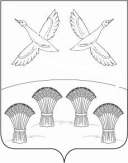 П О С Т А Н О В Л Е Н И ЕАДМИНИСТРАЦИИ СВОБОДНОГО  СЕЛЬСКОГО  ПОСЕЛЕНИЯ ПРИМОРСКО-АХТАРСКОГО РАЙОНАОт 11 мая   2015 года                                                                        № 108хутор СвободныйО  внесении проекта решения в Совет Свободного сельского поселения Приморско – Ахтарского района  «Об утверждении Программы комплексного развития систем коммунальной инфраструктуры Свободного сельского поселения Приморско – Ахтарского района  на 2015-2021 годы и период до 2031 года»        В соответствии со статьей 31 Устава Свободного сельского поселения Приморско-Ахтарского района администрация Свободного сельского поселения Приморско-Ахтарского района п о с т а н о в л я е т :        1. Внести в Совет Свободного сельского поселения Приморско-Ахтарского района проект решения «Об утверждении Программы комплексного развития систем коммунальной инфраструктуры Свободного сельского поселения Приморско – Ахтарского района  на 2015-2021 годы  и период до 2031 года», для рассмотрения в установленном порядке, согласно приложению.        2. Назначить представителем главы Свободного сельского поселения Приморско-Ахтарского  района в Совете Свободного сельского поселения Приморско-Ахтарского района при рассмотрении проекта решения «Об утверждении Программы комплексного развития систем коммунальной инфраструктуры Свободного сельского поселения Приморско – Ахтарского района  на 2015-2021 годы и период до 2031 года»  специалиста 1-й категории по финансовым вопросам   администрации Свободного сельского поселения Приморско – Ахтарского района  Л.В.Семенчикову    3. Контроль за выполнением настоящего постановления оставляю за собой.        4. Постановление вступает в силу со дня его подписания.Глава Свободного сельского поселения Приморско-Ахтарского района                                            О.Ю.ХлаповПроект   подготовлен и внесен                                                          Специалист 1-й категории                                                         Л.В.СеменчиковаПроект  согласован                                                                             Специалист 1-й категории                                                          Е.В.Карпенко                                                                                                ПРИЛОЖЕНИЕ                                                                                                                                                                                                                                         к постановлению администрации                                                                            Свободного сельского поселения                                                                            Приморско-Ахтарского района                                                                            от 11 мая  2015года     № 108                                                        ПРОЕКТРЕШЕНИЕСОВЕТА СВОБОДНОГО СЕЛЬСКОГО ПОСЕЛЕНИЯПРИМОРСКО-АХТАРСКОГО РАЙОНАТРЕТЬЕГО СОЗЫВАхутор СвободныйОб утверждении Программы комплексного развития систем коммунальной инфраструктуры Свободного сельского поселения Приморско – Ахтарского района  на 2015-2021 годы и период до 2031 годаВ соответствии с Федеральным Законом  от 06.10.2003 № 131-ФЗ «Об общих принципах организации местного самоуправления в Российской Федерации»,  Постановления Правительства Российской Федерации  от 14.06.2013 №502 «Об утверждении требований к программам комплексного развития систем коммунальной инфраструктуры поселений, городских округов», на основании Устава Свободного сельского поселения Приморско – Ахтарского района, Совет Свободного сельского поселения Приморско-Ахтарского района решил:1.Утвердить Программу комплексного развития систем коммунальной инфраструктуры Свободного сельского поселения Приморско – Ахтарского района  на 2015-2021 годы и период до 2031 года согласно приложению к настоящему решению.         2.  Настоящее решение обнародовать  в местах, установленных для обнародования нормативно - правовых актов.         3. Настоящее решение вступает в силу со дня его обнародования.Глава Свободного сельского поселенияПриморско-Ахтарского района			        	           О.Ю.Хлапов                                               Утверждаю:                                                                     Глава Свободного сельского поселения                                                                        Приморско-Ахтарского района                                                                        ------------------------------------------------------                                                                          _________________________2015 годаПрограммакомплексного развития систем коммунальной инфраструктуры Свободного сельского поселения Приморско-Ахтарского районана 2015-2021 годы и период до 2031 годаСодержаниеПАСПОРТ ПРОГРАММЫкомплексного развития систем коммунальной инфраструктурыСвободного сельского поселения Приморско-Ахтарского района на 2015-2021 годы и на период до 2031 года2.Введение Вступление в силу с 1 января 2006 года Федерального закона от 21.12.2004 № 210-ФЗ «Об основах регулирования тарифов организаций коммунального комплекса» в значительной мере изменило методику образования тарифов на услуги муниципальных и иных организаций коммунального комплекса, установило систему инвестиционных надбавок к тарифам и ценам, изменило порядок исчисления тарифов.Начиная с 2006 года, для всех муниципальных образований в соответствии с данным Законом является обязательной разработка программ комплексного развития систем коммунальной инфраструктуры, которые направлены на создание и плановое развитие коммунальной инфраструктуры для нового строительства.Программа комплексного развития коммунальной инфраструктуры Свободного сельского поселения Приморско-Ахтарского района на 2015 – 2021 годы  и на период до 2031 года разработана на основании Федерального закона от 06.10.2003 №131-ФЗ «Об общих принципах организации местного самоуправления в Российской Федерации», Федерального закона от 30.12.2004 №210-ФЗ «Об основах регулирования тарифов организаций коммунального комплекса», Устава Свободного сельского поселения Приморско-Ахтарского района и в соответствии с Генеральным планом Свободного сельского поселения Приморско-Ахтарского района.Программа определяет основные направления развития коммунальной инфраструктуры (т.е. объектов электроснабжения, теплоснабжения, водоснабжения,  очистки сточных вод, объектов утилизации (захоронения) твердых бытовых отходов) в соответствии с потребностями промышленного, жилищного строительства, в целях повышения качества услуг и улучшения экологии поселения. Основу документа составляет система программных мероприятий по различным направлениям развития коммунальной инфраструктуры. Программой определены ресурсное обеспечение и механизмы реализации основных ее направлений. Данная Программа ориентирована на устойчивое развитие муниципального образования  и в полной мере соответствует государственной политике реформирования жилищно-коммунального комплекса РФ.Предусмотренное данной Программой развитие систем коммунальной инфраструктуры поселения позволит обеспечить рост объемов жилищного строительства в ближайшие годы.Данная Программа является основанием для выдачи технических заданий по разработке инвестиционных программ организаций коммунального комплекса по развитию систем коммунальной инфраструктуры.Муниципальное образование Свободное сельское поселение входит в состав Приморско-Ахтарского района, расположено в его центральной части и граничит:- на севере – с Ахтарским сельским поселением;- на востоке – с Ольгинским сельским поселением;- на юге – со Степным сельским поселением;- на юге и западе – с Новопокровским сельским поселением.Хутор Свободный является административным центром Свободного сельского поселения.В состав Свободного сельского поселения входят 4 населенных пункта, на территории которых по состоянию на 27.06.2011 года проживало 2030 человек, из них:В хуторе Свободный – 1178 чел.; в хуторе Хорошилов – 85 чел.;в хуторе Курчанский – 761 чел.;в хуторе Занко –6 чел.Территория планирования традиционно выделяется сельским профилем специализации – структура и стоимостные объемы ее экономического продукта преимущественно формируются в сельском хозяйстве. В аграрном производстве задействованы два сельскохозяйственных предприятия (ООО АФ «Кубань – Ахтари», ОАО «Дружба»), 18 крестьянско-фермерских хозяйств, 660 личных подсобных хозяйств населения. По территории сельского поселения проходят автомобильные дороги регионального или межмуниципального значения «г. Приморско-Ахтарск-х. Хорошилов» IV технической категории, «подъезд к х. Курчанский» IV технической категории, а также железная дорога направления от станции Тимашевск к станции Ахтари, отделяющая Свободное поселение от Ахтарского. С запада на восток поселение пересекает высоковольтная линия электропередач напряжением 35 кВ, ведущая к ПС 35\10 «Курчанская».Расстояние от центра поселения до районного центра г. Приморско-Ахтарска составляет 25 км. Сложившаяся территориально-планировочная структура Свободного сельского поселения в границах муниципального образования образована тремя  хуторами, расположенными неподалеку друг от друга и функционирующими в тесной взаимосвязи и расположенным обособленно маленьким хутором Занко, а также землепользованиями сельскохозяйственного назначения: как крупных землепользователей, так и крестьянско-фермерских и крестьянских хозяйств.В границах поселения на землях сельскохозяйственного назначения расположены животноводческие фермы, полевые станы бригад, на территории которых функционируют мастерские, зернотоки, зернохранилища, конторские здания, стоянки сельскохозяйственной техники. Хутор Свободный представляет собой компактно сформировавшийся населенный пункт с рациональной планировочной структурой, образованной прямоугольной сеткой улиц и дорог местного значения.Застройка хутора занимает прямоугольный участок длиной около 1,5 км. Хутор Курчанский находится между региональной автодорогой г. Приморско-Ахтарск-х. Хорошилов и железной дорогой к северо-западу от центра поселения. Застройка населенного пункта пересекается региональной автодорогой подъезд к х. Курчанский вдоль по ул. Красной.Хутор Хорошилов находится к северо-востоку от центра поселения, к нему ведет региональная автодорога г. Приморско-Ахтарск-х. Хорошилов. Застройка хутора сформирована вдоль двух улиц – Длинная и Полевая.Хутор Занко находится обособленно на южной окраине поселения и представляет собой два жилых дома и базу крестьянского хозяйства со стоянкой сельскохозяйственной техники.Климат района умерено-континентальный, смягченный влиянием Азовского моря и Бейсугского лимана. Характерна неустойчивая зима, с частыми оттепелями и кратковременными понижениями температуры. Число дней с оттепелью составляют 40-50. Среднемесячная температура самого холодного месяца – января, составляет 4,20 С., абсолютный минимум достигает – 300С. Наибольшая высота снежного покрова не превышает 25см. Продолжительность периода со снежным покровом 50-60 дней. Максимальная глубина промерзания почвы достигает 70-.Продолжительность безморозного периода 207 дней. Среднегодовая многолетняя температура воздуха составляет +12,40С3.Характеристика существующего состояния коммунальной инфраструктурыМуниципальное образование Свободное сельское поселение входит в состав Приморско-Ахтарского района, расположено в его центральной части и граничит:- на севере – с Ахтарским сельским поселением;- на востоке – с Ольгинским сельским поселением;- на юге – со Степным сельским поселением;- на юге и западе – с Новопокровским сельским поселением.Хутор Свободный является административным центром Свободного сельского поселения.В состав Свободного сельского поселения входят 4 населенных пункта, на территории которых по состоянию на 27.06.2011 года проживало 2030 человек, из них:3.1 ЭлектроснабжениеС запада на восток поселение пересекает высоковольтная линия электропередач напряжением 35 кВ, ведущая к ПС 35\10 «Курчанская».В настоящее время сельское поселение электрифицировано по ЛЭП 10 кВ с проводами марки АС-35, А-50 и АС-50 от подстанции ПС-35/10 кВ "Курчанская" мощностью 2,5 МВА.3.2 ТеплоснабжениеВ состав Свободного сельского поселения в настоящее время входят следующие населенные пункты с жилой застройкой, с объектами соцкультбыта и инженерной инфраструктурой: х. Свободный, х. Занко, х. Курчанский, х. Хорошилов.Теплоснабжение х. Свободного в настоящее время осуществляется от одной котельной общей мощностью 0,3 Гкал/ч, которая отапливает школу (СОШ №8), детский сад «Капелька», сельский дом культуры, АТС, амбулаторию, здание администрации.Существующая индивидуальная и секционная застройка обеспечиваются теплом от индивидуальных газовых котлов (АОГВ).Котельные и тепловые сети в остальных населенных пунктах в настоящее время отсутствуют.3.3 ГазоснабжениеИсточником газоснабжения населенных пунктов Степного сельского поселения Приморско-Ахтарского района является существующая ГРС г.Приморско-Ахтарска.Давление газа на выходе:из ГРС  г.Приморско-Ахтарска – 0,6 МПа (6,0 кгс/см²).Подача природного газа потребителям населенного пункта Свободненского сельского поселения Приморско-Ахтарского района осуществляется по газопроводам высокого давления, запроектированным и построенным в соответствии со схемами газоснабжения населенных пунктов.В Свободненском сельском поселении Приморско-Ахтарского района четыре  населенных пункта и два из них  газифицированы. Головные сооружения - газораспределительные станции (ГРС):из ГРС  г.Приморско-Ахтарска.Эксплуатацию газопроводов и газового оборудования на территории сельского поселения осуществляет ОАО «Приморско-Ахтарскрайгаз».3.4 ВодоснабжениеИсточником водоснабжения хутора Свободный является артскважина №1936 дебетом 65,72 м3/сут и артскважина №12170 дебетом 65,72 м3/сутИсточником водоснабжения хутора Курчанский  является артскважина №96 дебетом 65,72 м3/сут и артскважина №3727 дебетом 65,72 м3/сут.Источником водоснабжения хутора Хорошилов является артскважина № 97 дебетом 65,72 м3/сут. На территории артскважин расположены водонапорные башни с баком емкостью по 25 м3.Существующие сети водопровода асбестоцементные, чугунные, полиэтиленовые, стальные  диаметром от 65 мм до 150 мм.Общая протяженность сетей 24,68 км.Качество воды, подаваемой потребителям соответствует требованиям СанПиН 2.1.4.1074-01 «Питьевая вода. Гигиенические требования к качеству воды централизованных систем питьевого водоснабжения. Контроль качества».3.5 ВодоотведениеСогласно справке администрации СП Свободного в сельских поселениях централизованная канализация отсутствует.Население пользуется индивидуальными септиками.3.6 Сбор и захоронение ТБОВ настоящее время в хуторе Свободном и хуторах поселения мусор вывозится на две площадки, оборудованные под вывоз твердых бытовых отходов:На юго-восточной окраине хутора Свободный;На юго-восточной окраине хутора Курчанский.Свалки не влючены в реестр свалок Краснодарского края. В дальнейшем утилизация ТБО будет производиться на усовершенствованной свалке, расположенной в Приморско-Ахтарском городском поселении.3.7 Проводные средства связиНа территории Свободного сельского поселения услуги связи оказывают следующие предприятия:- Приморско-Ахтарский линейно-технический участок (ЛТУ) Краснодарского филиала ОАО «Южная телекоммуникационная компания» - местная и внутризоновая телефонная связь (в том числе с использованием таксофонов), документальная связь, проводное вещание, передача данных, доступ в сеть Интернет. Кроме того Приморско-Ахтарский ЛТУ предлагает такие услуги связи, как мультисервисные сети, широкополосный доступ (ISDN, ADSL), IP-телефония, VPN (виртуальные частные сети).- ОАО «Ростелеком» - национальный телекоммуникационный оператор, обеспечивающей международную и междугородную связь на всей территории Российской Федерации.- Приморско-Ахтарское отделение почтовой связи Управления федеральной почтовой связи (УФПС) Краснодарского края - филиала ФГУП «Почта России» - почтовые услуги, финансовые услуги, универсальные услуги связи (доступ к сети Интернет через пункты коллективного доступа).3.8 ТелефонизацияТелефонизация сельского поселения в настоящее время осуществляется от следующих АТС:-	АЛС-4096С, расположенной в х. Свободный по ул. Ленина, 12. Монтированная емкость АТС - 192 номеров, задействовано 188 номеров.-	АЛС-4096С, расположенной в х. Курчанский по ул. Красная, 49. Монтированная емкость АТС - 128 номеров, задействовано 110 номеров.В х. Свободный, х. Занко, х. Курчанский и х. Хорошилов имеется по одному таксофону GSM.Из х. Свободный в направлении г. Приморско-Ахтарск имеется соединительная линия (1Е1).Из х. Свободный в направлении х. Курчанский имеется соединительная линия (1Е1).3.9 РадиофикацияВ настоящее время в Свободном сельском поселении проводное радиовещание отсутствует. Используется эфирное радиовещание.3.10 ТелевидениеДля развития сети телевизионного вещания предусматривается на базе существующих телевизионных узлов и действующих ретрансляторов обеспечивать передачу новых телевизионных каналов в обычном и цифровом формате, что позволит иметь доступ к любым, в том числе и к независимым, каналам информации. В качестве рекомендации, предлагается на коммерческой основе, используя технологии NGN, создавать системы кабельного телевидения3.11 Почтовая связьВ Свободном сельском поселении в настоящее время имеется два отделения почтовой связи Управления федеральной почтовой связи (УФПС) Краснодарского края - филиала ФГУП «Почта России», которые обеспечивают для населения почтовые услуги, финансовые услуги, универсальные услуги связи.В отделениях связи предполагается организация коллективного доступа к ресурсам Интернет.3.12 Сотовая связьСотовая связь на территории Свободного сельского поселения предоставляется следующими операторами:- филиалом ОАО «Мобильные ТелеСистемы» (МТС) в Краснодарском крае;- ОАО «Теле 2»;- Кавказский филиал ОАО Мегафон;- Краснодарским филиалом ОАО «ВымпелКом» (торговая марка БиЛайн).4.Перспективы развития муниципального образования и прогноз спроса на коммунальные ресурсыСвободное сельское поселение находится в центральной части муниципального образования Приморско-Ахтарский район и имеет общие границы с четырьмя сельскими поселениями Приморско-Ахтарского района. Территория Свободного сельского поселения находится в зоне умеренно-континентального климата с хорошей обеспеченностью теплом, смягченного влиянием Азовского моря. Среднегодовое количество осадков составляет 602 мм. Преобладающими ветрами в летнее время являются западные и юго-западные, а зимой – восточные и северо-восточные. Значительную часть района занимают лиманы, озера и водохранилища. Наиболее крупные озера: Скелеватое, Комковатое, Ахтарские Соленые озера. Наиболее крупные из лиманов Ахтарский, Бейсугский, Байковский, Рясный. С морем лиманы связанны посредством естественных и искусственных гирл. На территории района создано множество прудов, аккумулирующих сток весеннего половодья и паводков. Значительная территория района занята плавнями которые в настоящее время широко осушаются и площади занятые ими, используются под сельхоз угодьяВ ближайшей перспективе Свободное поселение сохранит аграрную специализацию. Главными направлениями развития производительных сил территории станут совершенствование ведущей отрасли хозяйственной специализации (растениеводства) и восстановление производственного потенциала животноводства.В дальнейшем с наращиванием собственной сырьевой базы сельского хозяйства создаются предпосылки для развития производств по ее переработке.В соответствии с прогнозом численность населения Свободного поселения  к сроку реализации первой очереди строительства составит 2131 человек, к расчетному сроку генерального плана – 2261 человек. На основе приведенных расчетов по прогнозной численности населения в течение первой очереди и расчетного срока подлежит расселению 231  человек. При условно принимаемом коэффициенте семейности, равном 3, это потребует 77 единиц жилищного фонда. Планируемые объемы нового жилищного строительства составят:на период 2011 - 2021 гг. – 7,2 тыс. м2 общей жилой площади;на период 2021 – 2031 гг. – 6,9 тыс. м2 общей жилой площади.Итого по 2 этапам строительства: 14,1 тыс. м2.Дополнительно проектом резервируются территории под жилищное строительство для расселения жителей поселения, в настоящее время проживающих в санитарно-защитных зонах (СЗЗ) производственных объектов (80 человек, 25 единиц жилищного фонда). В перспективе с ростом численности населения, планируется увеличение емкости во всех сферах обслуживания, развитие объектов отдыха, физкультуры и спорта.В связи с интенсивно возрастающим уровнем автомобилизации проектом предполагается развитие сферы обслуживания транспорта – объектов дорожного сервиса. Здесь получит свое развитие строительство АЗС, пунктов технического обслуживания автомобилей, моек, стоянок и строительство объектов, предназначенных для обслуживания транзитных пассажиров - оптовых рынков, магазинов, кафе, гостиниц.Существующие производственные и коммунальные предприятия малого класса, работающие на территории хуторов, проектом сохраняются с учетом прав собственников и степени капитальности зданий и сооружений. На первый план выдвигается необходимость их реконструкции: модернизация оборудования и внедрение прогрессивных технологий, что позволит сократить негативные воздействия данных предприятий на окружающую среду и  сокращения санитарно-защитных зон до границ используемых территорий. Администрациями предприятий должны быть составлены планы мероприятий по организации СЗЗ, которые согласовываются органами государственного Роспотребнадзора. Существующая площадь кладбищ в хуторах проектом рассматривается как закрываемая для дальнейших захоронений ввиду несоблюдения нормативной СЗЗ до жилой и общественной застройки. Территории для новых захоронений отведены проектом на земельных участках, непосредственной примыкающих к существующим кладбищам с учетом санитарных нормативов. В связи с достаточно развитой сетью объектов обслуживания хутора Свободный к проектируемым мероприятиям относятся в первую очередь инженерная подготовка территории, благоустройство центральной части хутора и создание зеленой зоны отдыха в центре населенного пункта в существующем парке с организацией спортивных площадок и мест тихого отдыха, переходящую в благоустроенный зеленый бульвар по центральной улице Ленина.В хуторе Курчанский к первоочередным проектируемым мероприятиям относятся также инженерная подготовка территории, благоустройство центральной части хутора.Для расширения сферы обслуживания населения генеральным планом предусмотрено строительство детского сада с начальной школой, благоустройство футбольного поля, строительство спортивных площадок на прилегающей территории, а также создание зеленой зоны отдыха в центре населенного пункта в существующем парке с организацией мест тихого отдыха. Здесь же на свободной от застройки территории зарезервирована площадка для размещения здания общественного обслуживания.Ввиду малочисленности населения хутора Хорошилов генеральным планом не планируется строительство крупных объектов обслуживания. Подлежит организации СЗЗ от действующего и сохраняемого генеральным планом кладбища.Развитие или изменение функционального назначения территорий хутора Занко на расчетный срок действия генерального плана не предусматривается4.1 Основные составляющие бюджета поселения за 2014-15 годы                                                                                                                     Таблица 15. Целевые показатели развития коммунальной инфраструктурыТаблица 26. Программа инвестиционных проектов, обеспечивающих достижение целевых показателей6.1 Программа инвестиционных проектов в электроснабжении                                                                                                                                  Таблица 36.2 Программа инвестиционных проектов в теплоснабжении                                                                                                                                       Таблица 46.3 Программа инвестиционных проектов в газоснабжении                                                                                                                                               Таблица 56.4 Программа инвестиционных проектов в водоснабжении                                                                                                                                          Таблица 66.5 Программа инвестиционных проектов в водоотведении                                                                                                                                           Таблица 76.6 Программа инвестиционных проектов в захоронении (утилизации) ТБО                                                                                                                                              Таблица 87. Источники инвестиций, тарифы и доступность программы для населенияФинансирование мероприятий Программы может осуществляться из двух основных групп источников: бюджетных и внебюджетных.Бюджетное финансирование указанных проектов осуществляется из бюджета Российской Федерации, бюджетов субъектов Российской Федерации и местных бюджетов в соответствии с Бюджетным кодексом РФ и другими нормативно-правовыми актами.Дополнительная государственная поддержка может быть оказана в соответствии с законодательством о государственной поддержке инвестиционной деятельности, в том числе при реализации мероприятий по энергосбережению и повышению энергетической эффективности.Внебюджетное финансирование осуществляется за счет собственных средств энергоснабжающих и энергосетевых предприятий, состоящих из прибыли и амортизационных отчислений.7.1 Электроснабжение                                                                                                                 Таблица 97.2 Теплоснабжение                                                                                                                       Таблица 107.3 Газификация                                                                                                                          Таблица 117.4 Водоснабжение                                                                                                                              Таблица 127.5 Водоотведение                                                                                                                       Таблица 137.6 Захоронение (утилизация) ТБО                                                                                                                                 Таблица 148. Управление программой8.1 План-график работ по реализации Программы.                                                                                                                         Таблица159. Перспективные показатели развития МО для разработки программыА) Характеристика муниципального образованияНа основании закона Краснодарского края «Об установлении границ муниципального образования Приморско-Ахтарский район, наделении его статусом муниципального района, образовании в его составе муниципальных образований – городского и сельских поселений - и установлении их границ», принятого Законодательным Собранием Краснодарского края 30 июня 2004 года №712-КЗ, были установлены границы муниципального образования Приморско-Ахтарский район и границы поселений.Муниципальное образование Свободное сельское поселение входит в состав Приморско-Ахтарского района, расположено в его центральной части и граничит:- на севере – с Ахтарским сельским поселением;- на востоке – с Ольгинским сельским поселением;- на юге – со Степным сельским поселением;- на юге и западе – с Новопокровским сельским поселением.Хутор Свободный является административным центром Свободного сельского поселения.В состав Свободного сельского поселения входят 4 населенных пункта, на территории которых по состоянию на 27.06.2011 года проживало 2030 человек, из них:- хутора Свободный – 1178 чел.;- хутор Хорошилов – 85 чел.;- хутор Курчанский – 761 чел.;- хутор Занко –6 чел.Фонд земель сельскохозяйственного назначения  составляет 7,4 тыс. га – около 80% территориальных ресурсов поселения.В аграрном производстве задействованы два сельскохозяйственных предприятия (ООО АФ «Кубань – Ахтари», ОАО «Дружба»), 18 крестьянско-фермерских хозяйств, 660 личных подсобных хозяйств населения. В растениеводстве  главной отраслью специализации является полеводство  зернового направления. Другое важное направление специализации сельского хозяйства – животноводство – на территории поселения представлено молочно-мясным скотоводством,  свиноводством и птицеводством.Промышленный сектор на территории поселения не развит. Переработка сельскохозяйственной продукции осуществляется за пределами поселения, главным образом на предприятиях г. Приморско-Ахтарска.По территории проектируемого сельского поселения проходят автомобильные дороги регионального или межмуниципального значения «г. Приморско-Ахтарск-х. Хорошилов» IV технической категории, «подъезд к х. Курчанский» IV технической категории, а также железная дорога направления от станции Тимашевск к станции Ахтари, отделяющая Свободное поселение от Ахтарского. Сложившаяся территориально-планировочная структура Свободного сельского поселения в границах муниципального образования образована тремя  хуторами, расположенными неподалеку друг от друга и функционирующими в тесной взаимосвязи и расположенным обособленно маленьким хутором Занко, а также землепользованиями сельскохозяйственного назначения: как крупных землепользователей, так и крестьянско-фермерских и крестьянских хозяйств.В границах поселения на землях сельскохозяйственного назначения расположены животноводческие фермы, полевые станы бригад, на территории которых функционируют мастерские, зернотоки, зернохранилища, конторские здания, стоянки сельскохозяйственной техники. На территории поселения зарегистрировано 2 действующих лицензии: 1 - ОАО «Дружба» - на добычу пресных подземных вод для хозяйственно-питьевого и технологического водоснабжения из 7 скважин;1 – ООО «Газпром» - на добычу углеводородного сырья на Свободненском месторождении газа (федерального значения).Площадь поселения в установленных границах – 9348,09 га. Хутор СвободныйХутор Свободный представляет собой компактно сформировавшийся населенный пункт с рациональной планировочной структурой, образованной прямоугольной сеткой улиц и дорог местного значения.Застройка хутора занимает прямоугольный участок длиной около 1,5 км. Производственные предприятия сельскохозяйственного назначения расположены преимущественно по периметру жилой зоны; окраинные жилые кварталы хутора практически не обеспечены объектами обслуживания населения.Главный общественный центр Свободного исторически сложился севернее геометрического центра хутора на улице Ленина между улицами Школьная и Чернышева, он многофункционален, компактен и хорошо развит, но недостаточно благоустроен. Он образован административными зданиями сельского поселения, ЮТК, ООО «Кубань-Ахтари», отделением почтовой связи, сельским Домом культуры, Свято-Покровским храмом, футбольным полем, амбулаторией со станцией скорой медицинской помощи и аптекой, магазинами, предприятиями общественного питания, детским садом «Капелька» и общеобразовательной школой №8.Жилая застройка представлена преимущественно 1 – 2-х этажными индивидуальными домами. Многоквартирный жилой фонд хутора Свободный состоит из трех общежитий, расположенных на ул. Октябрьской и Комсомольской.Плотность жилой застройки  в кварталах, приближенных к центральной части ст. Свободной, средняя и высокая, по окраинам - низкая. Среди жилой территории размещены участки зданий обслуживания.Численность проживающих в хуторе Свободный по состоянию на 27.06.2011 г. составляла 1178 чел. Площадь населенного пункта в установленных границах составляет 348,66 га. Хутор КурчанскийХутор Курчанский находится между региональной автодорогой г. Приморско-Ахтарск-х. Хорошилов и железной дорогой к северо-западу от центра поселения. Застройка населенного пункта пересекается региональной автодорогой подъезд к х. Курчанский вдоль по ул. Красной.В центральной части хутора находятся объекты обслуживания: отделение почтовой связи, сельский Дом культуры, парк, магазин, встроенный фельдшерско-акушерский пункт, не действующий детский сад. Центр недостаточно благоустроен. Уровень благоустройства, инженерного обеспечения застройки и озеленения в хуторе не соответствует современным требованиям.Планировочная структура хутора образована также регулярной сеткой улиц и дорог, вытянутых вдоль главной улицы - Красной.Жилой фонд хутора - усадебная застройка низкой плотности и одно общежитие на 9 квартир.К северо-востоку и по обеим сторонам от центральной части хутора находятся сельскохозяйственные предприятия: склад ООО «Кубань-Ахтари», зерноток, полевой стан, свинотоварные фермы.Действующее кладбище традиционных захоронений находится в северо-восточной части хутора возле не функционирующей СТФ. Численность проживающих в хуторе Курчанский по состоянию на 27.06.2011 г. составляла 761 чел. Площадь населенного пункта в установленных границах – 178,88 га. Хутор ХорошиловХутор Хорошилов находится к северо-востоку от центра поселения, к нему ведет региональная автодорога г. Приморско-Ахтарск-х. Хорошилов. Застройка хутора сформирована вдоль двух улиц – Длинная и Полевая.Центром планировочной структуры хутора является небольшой комплекс объектов обслуживания: сельский Дом культуры, фельдшерско-акушерский пункт, не действующий магазин.Жилая застройка представлена 44 индивидуальными домами усадебного типа. В населенном пункте имеется общежитие на 4 квартиры.Уровень благоустройства, инженерного обеспечения застройки и озеленения в хуторе также не соответствует современным требованиям.Производственная зона на территории населенного пункта отсутствует.В западной части хутора имеется действующее кладбище, размещенное без соблюдения санитарного разрыва. Объекты отдыха и рекреации в населенном пункте отсутствуют.Численность проживающих в хуторе Хорошилов по состоянию на 27.06.2011 г. составляла 85 чел. Площадь населенного пункта в установленных границах – 57,79 га. Хутор ЗанкоХутор Занко находится обособленно на южной окраине поселения и представляет собой два жилых дома и базу крестьянского хозяйства со стоянкой сельскохозяйственной техники.Численность проживающих в поселке Мирный по состоянию на 27.06.2011 г. составляла 6 чел. Площадь населенного пункта в установленных границах – 1,53 га. Б) Прогноз численности и состава населения (демографический прогноз)Количество постоянного населения Свободного поселения на 27 июня 2011 года (по данным сельской администрации) – 2030 человек или 3,4 % в общей численности населения Приморско-Ахтарского муниципального района. По данным Всероссийской переписи населения 2002 года на территории поселения проживало 1937 человек. Таким образом, за период 2003-2010 гг. численность жителей в поселении увеличилась на 93 человека или на 4,8 %. В то же время общая динамика народонаселения внутри самого поселения несколько различна, как по интенсивности, так и по своему направлению. За рассматриваемый период наибольший прирост населения был характерен для центра поселения, где он составил 122 человека. В х. Хорошилов численность жителей, напротив, снизилась.  Проектная численность постоянного населения  территории планирования определена по методу «передвижек возрастов». В процессе расчета существующее население проектируемой территории распределяется на пятилетние возрастные группы, которые последовательно передвигаются через каждые пять лет в следующий (более старший) возрастной интервал с учетом заданных параметров повозрастных коэффициентов смертности, рождаемости и интенсивности миграции. Преимущества метода заключаются в его комплексности: он позволяет одновременно определить численность и структурный состав населения.Применительно к будущей демографической динамике применялись сценарии, основанные на тенденциях постепенного увеличения повозрастных коэффициентов рождаемости и вероятностей дожития (особенно в группах трудоспособного возраста). Одновременно предполагался умеренный рост показателя миграционного прироста.Тенденции, закладываемые в демографический прогноз, предполагают:увеличение числа деторождений в среднем на 1 женщину репродуктивного возраста  до 1,7 человека;увеличение средней ожидаемой продолжительности жизни населения до 69,9 лет;среднегодовое значения показателя миграционного на уровне 6,5 промилле (12-15 человек в год). Прогноз выполняется отдельно по каждому населенному пункту в составе поселения. Рост численности населения планируется на территории  х.Свободного, х.Курчанского. Для остальных населенных пунктов перспективная оценка принимается на уровне существующей численности населения (по данным статистического учета на 1 января 2011 года).В соответствии с прогнозом численность населения Свободного поселения  к сроку реализации первой очереди строительства составит 2131 человек, к расчетному сроку генерального плана – 2261 человек. Прогнозная оценка численности населения  Свободногосельского поселения в разрезе населенных пунктов                                                                                                              Таблица16Прогноз демографической структуры населения(по возрастному признаку)Таблица 17Для целей долгосрочного прогнозирования (на период до 2046 года) численность населения Свободного поселения принимается на уровне 2431 человек, в том числе х.Свободный  – 1420 человек, х.Занко –6 человек, х.Курчанский – 920 человек, х.Хорошилов – 85 человек.В) Прогноз развития промышленностиПромышленный сектор на территории поселения не развит. Переработка сельскохозяйственной продукции осуществляется за пределами поселения, главным образом на предприятиях г. Приморско-Ахтарска.В аграрном производстве задействованы два сельскохозяйственных предприятия (ООО АФ «Кубань – Ахтари», ОАО «Дружба»), 18 крестьянско-фермерских хозяйств, 660 личных подсобных хозяйств населения. В растениеводстве  главной отраслью специализации является полеводство  зернового направления. Другое важное направление специализации сельского хозяйства – животноводство – на территории поселения представлено молочно-мясным скотоводством,  свиноводством и птицеводством.В ближайшей перспективе Свободное поселение сохранит аграрную специализацию. Главными направлениями развития производительных сил территории станут совершенствование ведущей отрасли хозяйственной специализации (растениеводства) и восстановление производственного потенциала животноводства. Проблема оптимизации животноводческой отрасли должна решаться за счет восстановления прежнего потенциала с упором на развитие мясомолочного скотоводства, а также высокоинтенсивных отраслей животноводства: свиноводства и птицеводства.В дальнейшем с наращиванием собственной сырьевой базы сельского хозяйства создаются предпосылки для развития производств по ее переработке.Проектом предлагается сохранение или  восстановление по прямому функциональному назначению всех сельскохозяйственных предприятий поселения независимо от формы собственности, возможно их перепрофилирование.Существующая сеть предприятий и учреждений обслуживания в сельском поселении относится к внутрипоселенческой социальной инфраструктуре, направленной на удовлетворение потребностей собственного населения. В поселении она сформирована объектами повседневного и периодического обслуживания.	Опорным центром обслуживания поселения является х. Свободный, где сосредоточена большая часть объектов культурно-бытового назначения.Из учреждений обслуживания сферы народного образования в х.Свободном функционируют детский сад и основная общеобразовательная школа. Количество мест в учреждении дошкольного образования по проекту –35, фактическая наполняемость – 42 человека или 120% по отношению к нормативу; численность учащихся  основной школы – 140 человек при плановой емкости 220 мест (резерв 80 мест).  Для проведения мероприятий культурно-досуговой деятельности в сельском поселении работают  Дом культуры и 2 сельских клуба. Дом культуры расположен в хуторе Свободном, сельские клубы – в хуторах Курчанский и Хорошилов. Общая вместимость зрительных залов составляет 670 единовременных посетителей.В здании Дома культуры х.Свободного работает библиотека с филиалом в х.Курчанском.Медицинскую помощь жителям поселения оказывает амбулатория х.Свободного мощностью амбулаторно-поликлинической помощи 50 посещений в смену. В хуторах Курчанский и Хорошилов  работают  фельдшерско-акушерские пункты.Из числа объектов физкультуры и спорта в х.Свободном имеется футбольное поле. Одной из наиболее развитых отраслей обслуживания является торговля.Торговыми площадями жители поселения обеспечены в объеме 202 м2 на 1000 человек (при норме 300 м2). Всего на территории поселения насчитывается  9 объектов розничной торговли.Услуги общественного питания в поселении оказывает 1 предприятие сезонного функционирования на 35 посадочных мест, расположено на территории х.Свободный.  На территории муниципального образования находятся 2 отделения почтовой связи, филиал отделения сбербанка.В перспективе с ростом численности населения, планируется увеличение емкости во всех сферах обслуживания, развитие объектов отдыха, физкультуры и спорта.На территории поселения продолжит свое развитие освоение месторождения газа. В связи с интенсивно возрастающим уровнем автомобилизации проектом предполагается развитие сферы обслуживания транспорта – объектов дорожного сервиса. Территории этого функционального назначения предусмотрены северной части хутора Курчанский, в полосе отвода региональной автодороги г. Приморско-Ахтарск-х. Хорошилов. Здесь получит свое развитие строительство АЗС, пунктов технического обслуживания автомобилей, моек, стоянок и строительство объектов, предназначенных для обслуживания транзитных пассажиров - оптовых рынков, магазинов, кафе, гостиниц.Г) Прогноз развития застройки муниципального образованияПо данным администрации муниципального образования жилищный фонд Свободного сельского поселения по состоянию на 27.06.2011 г. составил 583 жилых строения общей площадью 42,0 тысячи квадратных метров.Показатель жилищной обеспеченности в расчете на 1 жителя равен 20,7 м2. По своей объемно-планировочной структуре жилищный фонд поселения представлен малоэтажной застройкой с преобладанием индивидуального жилищного строительства. Многоквартирная застройка представлена общежитиями – 5 зданий  общей емкостью квартирного фонда 33 единицы.   Характеристика жилищного фонда Свободногосельского поселения по основным показателямТаблица 18Техническое состояние жилищного фонда в основном удовлетворительное. Доля ветхого и аварийного жилья в структуре жилищного фонда – 5,7 %, что составляет 2,4 тыс. м2 общей жилой площади (38 жилых строений, в которых проживают 116 человек). В рамках реализации генерального плана ветхий и аварийный жилой фонд подлежит полной замене на 1 очередь строительства.Жилая зона занимает основную часть территории населенных пунктов и представлена в основном территориями существующей 1 – 2-х этажной индивидуальной застройки, а также двухэтажными 8-квартирными жилыми домами и несколькими 2-4-квартирными жилыми домами с приусадебными участками, а также территориями, предназначенными для размещения проектируемой усадебной застройки. Оценка масштабов перспективного жилищного строительства ориентируется на проектную численность населения территории, исходя из необходимости предоставления каждой гипотетической семье отдельного дома или квартиры. По проекту в период до 2021 года предусмотрена замена жилищного фонда населения ветхих и аварийных домовладений – реновация в пределах существующих земельных участков. Кроме того, на расчётный период (2031 год) зарезервированы территории в местах размещения новой жилой застройки для обеспечения жилищным фондом населения, проживающего  в санитарно-защитных зонах от объектов коммунально-складского, производственного назначения.Выбытие жилищного фонда определено в объеме 4,1 тыс. м2, в том числе в срок до 2021 года – 2,4 тыс.м2. В качестве перспективного жилища в Свободном поселении принят индивидуальный жилой дом усадебного типа. Расчетная жилищная обеспеченность для нового строительства принимается в размере 33 м2/человека. Это может рассматриваться как стандарт комфортного жилья, относящегося к группе доступного.Планируемые объемы нового жилищного строительства составят:на период 2011 - 2021 гг. – 7,2 тыс. м2 общей жилой площади;на период 2021 – 2031 гг. – 6,9 тыс. м2 общей жилой площади.Итого по 2 этапам строительства: 14,1 тыс. м2.Проектный жилой фонд составит:46,8 тыс. м2 общей жилой площади – на первую очередь строительства (2021 год); показатель средней жилой обеспеченности достигнет уровня 22,0  м2/чел.;52,0 тыс. м2 общей жилой площади – на расчетный срок генерального плана (2031 год); показатель средней жилой обеспеченности может достигнуть 23,0 м2/чел.Прогноз потребности в жилищном фонде и расчётные объёмы жилищного строительстваТаблица 19За весь прогнозный период (2011 – 2031 гг.) емкость жилищного фонда в Свободном поселении планируется увеличить на 23,8 % (10,0 тыс. м2), рост показателя средней жилищной обеспеченности составит 11,1 %. Проектируемая жилая застройка хутора и хуторов представлена исключительно индивидуальным жилым фондом с приусадебными участками с предельными размерами, устанавливаемыми администрацией сельского поселения. К жилой застройке, попадающей в зоны различных планировочных ограничений, предъявляются требования по ее использованию: речь идет о водоохраной зоне, охранной зоне источников водоснабжения, зоне временной охраны памятников историко-культурного наследия, санитарно-защитной зоне от сельскохозяйственных предприятий, кладбищ.Хутор СвободныйНа пересечении улиц Ленина и Советской согласно инвестиционной программе развития Приморско-Ахтарского района планируется размещение парикмахерского салона.Для размещения объектов общественного назначения предназначены территории, расположенные на пересечении улиц Пролетарская и Школьная и Колхозная и Первомайская, где рекомендуется размещение рынка, магазинов товаров повседневного спроса, аптеки и других объектов обслуживания населения.Генеральным планом также планируется реконструкция детского сада  с целью увеличения численности посещающих его детей до 50.Первоочередному освоению подлежат кварталы с уже образованными земельными участками и приближенные к региональной автодороге.Хутор КурчанскийВ хуторе Курчанский к первоочередным проектируемым мероприятиям относятся также инженерная подготовка территории, благоустройство центральной части хутора.Для расширения сферы обслуживания населения генеральным планом предусмотрено строительство детского сада с начальной школой, благоустройство футбольного поля, строительство спортивных площадок на прилегающей территории, а также создание зеленой зоны отдыха в центре населенного пункта в существующем парке с организацией мест тихого отдыха. Здесь же на свободной от застройки территории зарезервирована площадка для размещения здания общественного обслуживания.Проектируемая жилая зона охватывает свободные от застройки земельные участки, расположенные к северу от центра обслуживания по ул. Колхозной и между улицами Почтовой и Свободной, на отдаленную перспективу – в южной части хутора вдоль улицы Полевой.Хутор ХорошиловВвиду малочисленности населения хутора Хорошилов генеральным планом не планируется строительство крупных объектов обслуживания. Проектируются следующие объекты обслуживания: здание общественно-делового назначения с возможным составом обслуживающих функций: магазин товаров повседневного спроса, отделение почтовой связи, отделение банка, пункты бытового обслуживания, аптека и т.п.; организация сквера, специализированных спортивных площадок  и детских площадок.Подлежит организации СЗЗ от действующего и сохраняемого генеральным планом кладбища.Хутор ЗанкоРазвитие или изменение функционального назначения территорий хутора Занко на расчетный срок действия генерального плана не предусматривается.Д) Прогноз изменения доходов населенияД.1 Доля расходов на коммунальные услуги в совокупном доходе семьи                                                                                                                                  Таблица 20Е) Перспективные показатели спроса на коммунальные ресурсыПерспективные (целевые) показатели спроса на коммунальные ресурсы                                                                                                                       Таблица 21Ж) Характеристика состояния и проблем коммунальной инфраструктуры1.ЭлектроснабжениеС запада на восток поселение пересекает высоковольтная линия электропередач напряжением 35 кВ, ведущая к ПС 35\10 «Курчанская».В настоящее время сельское поселение электрифицировано по ЛЭП 10 кВ с проводами марки АС-35, А-50 и АС-50 от подстанции ПС-35/10 кВ "Курчанская" мощностью 2,5 МВА.В связи с увеличением нагрузок и для улучшения схемы электроснабжения необходима реконструкция существующих электрических сетей с учетом перспективного развития поселения.2.ТеплоснабжениеВ состав Свободного сельского поселения в настоящее время входят следующие населенные пункты с жилой застройкой, с объектами соцкультбыта и инженерной инфраструктурой: х. Свободный, х. Занко, х. Курчанский, х. Хорошилов.Теплоснабжение х. Свободного в настоящее время осуществляется от одной котельной общей мощностью 0,3 Гкал/ч, которая отапливает школу (СОШ №8), детский сад «Капелька», сельский дом культуры, АТС, амбулаторию, здание администрации.Существующая индивидуальная и секционная застройка обеспечиваются теплом от индивидуальных газовых котлов (АОГВ).Котельные и тепловые сети в остальных населенных пунктах в настоящее время отсутствуют.Для обеспечения перспективной тепловой нагрузки ( составляющей  2,788 Гкал/ч), в Свободном сельском поселении Приморско Ахтарского района  рекомендуется построить 14 источн. тепловой энергии с общей установленной мощностью 3,005 Гкал/ч3.ГазоснабжениеИсточником газоснабжения населенных пунктов Степного сельского поселения Приморско-Ахтарского района является существующая ГРС г.Приморско-Ахтарска.Давление газа на выходе:из ГРС  г.Приморско-Ахтарска – 0,6 МПа (6,0 кгс/см²).Подача природного газа потребителям населенного пункта Свободненского сельского поселения Приморско-Ахтарского района осуществляется по газопроводам высокого давления, запроектированным и построенным в соответствии со схемами газоснабжения населенных пунктов.В Свободненском сельском поселении Приморско-Ахтарского района четыре  населенных пункта и два из них  газифицированы. Головные сооружения - газораспределительные станции (ГРС):из ГРС  г.Приморско-Ахтарска.Эксплуатацию газопроводов и газового оборудования на территории сельского поселения осуществляет ОАО «Приморско-Ахтарскрайгаз».Основные направления развития системы газоснабжения предусматривают повышение безопасности и надежности системы газоснабжения путем реконструкции некоторых головных сооружений газоснабжения, строительства новых веток газопроводов, что даст возможность стабилизировать работу существующих сетей газопровода и подключить новые объекты газоснабжения.4.ВодоснабжениеИсточником водоснабжения хутора Свободный является артскважина №1936 дебетом 65,72 м3/сут и артскважина №12170 дебетом 65,72 м3/сутИсточником водоснабжения хутора Курчанский  является артскважина №96 дебетом 65,72 м3/сут и артскважина №3727 дебетом 65,72 м3/сут.Источником водоснабжения хутора Хорошилов является артскважина № 97 дебетом 65,72 м3/сут. На территории артскважин расположены водонапорные башни с баком емкостью по 25 м3.Существующие сети водопровода асбестоцементные, чугунные, полиэтиленовые, стальные  диаметром от 65 мм до 150 мм.Общая протяженность сетей 24,68 км.Качество воды, подаваемой потребителям соответствует требованиям СанПиН 2.1.4.1074-01 «Питьевая вода. Гигиенические требования к качеству воды централизованных систем питьевого водоснабжения. Контроль качества».Эксплуатацию сетей водоснабжения на территории сельского поселения осуществляет Муниципальное Унитарное Предприятие (МУП) Свободного сельского поселения Приморско-Ахтарского района «Уют», имущество находится в муниципальной собственности администрации сельского поселения.Существующие технические и технологические проблемы:- отсутствие централизованного водоснабжения в х. Занко;- относительно высокий процент износа разводящих сетей, который достигает 93-95%;- отсутствие очистных сооружений на сетях водопровода, в связи с чем поставляемая населению вода из артезианской скважины не соответствует требованиям документа «Гигиенические нормативы качества воды предназначенной для потребления человеком», утвержденного Роспотребнадзором 19.12.2006 года;- отсутствие подключения 100% потребителей населенных пунктов к сетям централизованного водоснабжения;- отсутствие обеспечения 100% потребителей приборами учета.5.ВодоотведениеСогласно справке администрации СП Свободного в сельских поселениях централизованная канализация отсутствует.Население пользуется индивидуальными септиками.6.Сбор и захоронение ТБОВ настоящее время в хуторе Свободном и хуторах поселения мусор вывозится на две площадки, оборудованные под вывоз твердых бытовых отходов:На юго-восточной окраине хутора Свободный;На юго-восточной окраине хутора Курчанский.Свалки не влючены в реестр свалок Краснодарского края. В дальнейшем утилизация ТБО будет производиться на усовершенствованной свалке, расположенной в Приморско-Ахтарском городском поселении.З) Характеристика состояния и проблем в реализации энерго- и ресурсосбережения и учета и сбора информацииСогласно Распоряжению Правительства РФ от 27.02.2008г. №233-р (ред. от 15.06.2009г.) «Об утверждении Программы фундаментальных научных исследований государственных академий наук на 2008-2011 годы» предусматривается более активное сочетание высокоэффективных энергоустановок, входящих в единую энергосистему страны и разрабатываемых в ходе реализации программы автономных энергоисточников, в том числе возобновляемых видов энергии. Это позволит оптимизировать региональные системы электроснабжения при соблюдении жестких экологических требований.Для условий Краснодарского края – это повсеместное использование солнечных батарей. Предполагается, что к расчетному сроку их стоимость и расходы на эксплуатацию будут доступными для того, чтобы использовать для частичного или полного электроснабжения дома, квартиры, офиса или предприятия.Кроме того, в качестве альтернативных источников энергоснабжения могут быть использованы продукты переработки биомассы сельхозпредприятий, расположенных на проектируемой территории.Для обеспечения энергетической эффективности зданий, строений, сооружений согласно Закону Краснодарского края от 03.03.2011г. №1912-КЗ «Об энергосбережении и о повышении энергетической эффективности в Краснодарском крае» в данном проекте также предусматривается:режим работы административных зданий, многоквартирной жилой застройки по энергопотреблению перевести на трехуровневый график через систему АСКУЭ;на промышленных предприятиях и предприятиях инженерной инфраструктуры должна быть учтена система повышения компенсации реактивной мощности от СОЦ 408 до СОЦ 092-095;для снижения потерь напряжения в электрических сетях 10 кВ произвести разукрупнение отходящих от подстанции линий с подвеской изолированного провода SAX 70-120;для внутреннего и наружного освещения вместо ламп накаливания использовать энергосберегающие лампы.Решение на применение альтернативных источников энергоснабжения принимаются после разработки технико-экономического обоснования на последующих стадиях проектирования.10. Целевые показатели развития коммунальной инфраструктуры10.1 Оценка доступности коммунальных услуг                                                                                                                       Таблица 2211. Перспективная схема электроснабжения МОВ настоящее время сельское поселение электрифицировано по ЛЭП 10 кВ с проводами марки АС-35, А-50 и АС-50 от подстанции ПС-35/10 кВ "Курчанская" мощностью 2,5 МВА.В связи с увеличением нагрузок и для улучшения схемы электроснабжения необходима реконструкция существующих электрических сетей с учетом перспективного развития поселения. Планируется осуществить следующие работы:На ПС-35/10 кВ "Курчанская":-	Установку силового трансформатора Т-2 мощностью 2,5 МВА, со всем комплектующим оборудованием.-	Реконструкцию ОРУ 35 кВ с установкой элегазового выключателя в цепи Т-2, заменой существующих МВ 35 кВ, СМВ 35 кВ на элегазовые выключатели, всего - 3 шт.-	Замену существующих разъединителей РНДЗ-35 на РГ или РГП-35 кВ - 6 компл.-	Замену РВС 35 кВ на ОПН - 3 шт.-	Замену РВО 10 кВ на ОПН - 3 шт.-	Замену ячеек 1 СШ 10 кВ на ячейки типа К-59 - 8 шт. Выключатели принять вакуумные.-	Монтаж 2 СШ 10 кВ с ячейками К-59 - 10 шт. с вакуумными выключателями 10 кВ и секционным выключателем.-	Выбрать принципы и уставки устройств релейной защиты и автоматики (РЗА). Проектируемые устройства РЗА согласовать с действующими, предусмотрев при необходимости их замену и реконструкцию.-	Предусмотреть ВЧ-связь и телемеханизацию устанавливаемого оборудования с выдачей информации на диспетчерский пульт Тимашевских электросетей, ОАО «Кубаньэнерго».Разработанная схема электроснабжения также предусматривает:реконструкцию к 2021 году одной трансформаторной подстанции с увеличением ее мощности со 100 кВт до 250 кВт;реконструкцию к 2031 году одной трансформаторной подстанции с увеличением ее мощности с 63 кВт до 160 кВт.Для выполнения вышеуказанных работ необходимо получить технические условия в Тимашевских электрических сетях и в ОАО «Кубаньэнерго».Основными направлениями развития электроснабжения Свободного сельского поселения на перспективный период являются:снижение потерь электрической энергии при передаче, трансформации и потреблении;создание экономически привлекательных условий для потребления электрической энергии в полупиковый и ночной период путем перехода промышленных потребителей и населения на тарифы, дифференцированные по времени суток.Трассы ВЛ-35 кВ и ВЛ-10 кВ выбраны с учётом перспективного развития населенных пунктов.Местность, по которой проходят воздушные линии электропередач, относится к IV району по гололёдным условиям и IV району по ветровым нагрузкам.Протяжённость существующих ВЛ-35 кВ – 14,90 км (для поселения).Протяжённость существующих ВЛ-10 кВ – 11,17 км (х. Свободный).Основные технико-экономические показатели по разделу «Электроснабжение»Таблица 2312. Перспективная схема теплоснабжения МОВ состав Свободного сельского поселения в настоящее время входят следующие населенные пункты с жилой застройкой, с объектами соцкультбыта и инженерной инфраструктурой: х. Свободный, х. Занко, х. Курчанский, х. Хорошилов.Теплоснабжение х. Свободного в настоящее время осуществляется от одной котельной общей мощностью 0,3 Гкал/ч, которая отапливает школу (СОШ №8), детский сад «Капелька», сельский дом культуры, АТС, амбулаторию, здание администрации.Существующая индивидуальная и секционная застройка обеспечиваются теплом от индивидуальных газовых котлов (АОГВ).Котельные и тепловые сети в остальных населенных пунктах в настоящее время отсутствуют.Характеристики существующих котельныхТаблица 24Теплоснабжение объектов Свободного сельского поселения на расчетный срок в границах проектируемого генерального плана предусматривается от одной существующей и 14 новых котельных, которые обслуживают существующие и вновь проектируемые общественные здания, а также от автоматических газовых отопительных котлов для индивидуальной и секционной застройки. Строительство котельных планируется для объектов I очереди строительства, т.е. до 2021г..Теплоснабжение объектов х. Свободного на расчетный срок в границах проектируемого генерального плана предусматривается от одной существующей и пяти новых котельных, а также от автоматических газовых отопительных котлов для индивидуальной застройки.Теплоснабжение объектов х. Курчанский на расчетный срок в границах проектируемого генерального плана предусматривается от семи новых котельных, а также от автоматических газовых отопительных котлов для индивидуальной застройки.Теплоснабжение объектов х. Хорошилов на расчетный срок в границах проектируемого генерального плана предусматривается от двух новых котельных, а также от автоматических газовых отопительных котлов для индивидуальной застройки.Теплоснабжение х. Занко на расчетный срок в границах проектируемого генерального плана предусматривается от автоматических газовых отопительных котлов для индивидуальной застройки.Теплопроизводительность котельных выбрана с учетом расходов тепла на отопление, вентиляцию и горячее водоснабжение. Теплоноситель для отопления и вентиляции - вода с параметрами 95-70°С, для горячего водоснабжения - 65°С.Режим потребления тепловой энергии принят:1.	Отопление – 24 часа в сутки.2.	Вентиляция и горячее водоснабжение – 16 часов.Все котельные будут работать на газе. Системы теплоснабжения – закрытые, двух и четырехтрубные.Для проектирования отопления, вентиляции и горячего водоснабжения приняты следующие данные по СНКК 23-302-2000:1. Расчетная температура наружного воздуха в холодный период – минус 20°С.2. Средняя температура отопительного периода – плюс 1,8°С для больниц, поликлиник и детских садов, плюс 1,0°С для остальных жилых и общественных зданий.3. Продолжительность отопительного периода – 175 суток для больниц, поликлиник и детских садов, 159 суток для жилых и остальных общественных  зданий.Для установки в проектируемых котельных рекомендуется принимать оборудование, изделия и материалы, сертифицированные на соответствие требованиям безопасности и имеющие разрешение Госгортехнадзора РФ на применение.Расход тепла на отопление и вентиляцию проектируемых  общественных, культурно-бытовых и административных зданий принят по типовым проектам и аналогам в соответствии с действующими нормативными документами.Отопление одно- и двухэтажных жилых домов принято от газовых котлов, устанавливаемых непосредственно в каждом доме.Отопление общественных, культурно-бытовых и административных зданий централизованное, от наружных тепловых сетей или от встроенно-пристроенных котельных.Горячее водоснабжение централизованное, осуществляется от проектируемых котельных.Прокладка тепловых сетей принята подземно, в непроходных каналах. Компенсация тепловых удлинений обеспечивается поворотами трубопроводов в вертикальной и горизонтальной плоскостях, а также установкой компенсаторов.Трубопроводы для тепловых сетей приняты с изоляцией из пенополиуретана:-	для отопления – стальные электросварные по ГОСТ 10704-91*;-	для горячего водоснабжения – стальные водогазопроводные оцинкованные по ГОСТ 3262-75*.Основные технико-экономические показатели по разделу«Теплоснабжение»Таблица 2513. ГазоснабжениеИсточником газоснабжения населенных пунктов Степного сельского поселения Приморско-Ахтарского района является существующая ГРС г.Приморско-Ахтарска.Давление газа на выходе:из ГРС  г.Приморско-Ахтарска – 0,6 МПа (6,0 кгс/см²).Подача природного газа потребителям населенного пункта Свободненского сельского поселения Приморско-Ахтарского района осуществляется по газопроводам высокого давления, запроектированным и построенным в соответствии со схемами газоснабжения населенных пунктов.Магистральный транспорт природного газа в Краснодарском крае обеспечивают ООО «Кубаньгазпром».В Свободненском сельском поселении Приморско-Ахтарского района четыре  населенных пункта и два из них  газифицированы. Головные сооружения - газораспределительные станции (ГРС):из ГРС  г.Приморско-Ахтарска.Эксплуатацию газопроводов и газового оборудования на территории сельского поселения осуществляет ОАО «Приморско-Ахтарскрайгаз».Основные направления развития системы газоснабжения предусматривают повышение безопасности и надежности системы газоснабжения путем реконструкции некоторых головных сооружений газоснабжения, строительства новых веток газопроводов, что даст возможность стабилизировать работу существующих сетей газопровода и подключить новые объекты газоснабжения.Направления использования газа:технологические нужды промышленности;хозяйственно-бытовые нужды населения;энергоноситель для теплоисточников.Мощности существующей ГРС позволяют осуществить намеченные инвестиционные проекты без увеличения мощности и реконструкции.Отопление и горячее водоснабжение одноэтажной жилой застройки, а также небольших производственных и общественных зданий, предусматривается от местных отопительных установок.Отопление и горячее водоснабжение общественных зданий – централизованное, от котельных.Максимальные часовые расходы газаТаблица 26Максимальные годовые расходы газаТаблица 27Основные технико-экономические показатели по разделу «Газоснабжение» Таблица 2814. Перспективная схема водоснабжения МОИсточником водоснабжения хутора Свободный является артскважина №1936 дебетом 65,72 м3/сут и артскважина №12170 дебетом 65,72 м3/сутИсточником водоснабжения хутора Курчанский  является артскважина №96 дебетом 65,72 м3/сут и артскважина №3727 дебетом 65,72 м3/сут.Источником водоснабжения хутора Хорошилов является артскважина № 97 дебетом 65,72 м3/сут. На территории артскважин расположены водонапорные башни с баком емкостью по 25 м3.Существующие сети водопровода асбестоцементные, чугунные, полиэтиленовые, стальные  диаметром от 65 мм до 150 мм.Общая протяженность сетей 24,68 км.Качество воды, подаваемой потребителям соответствует требованиям СанПиН 2.1.4.1074-01 «Питьевая вода. Гигиенические требования к качеству воды централизованных систем питьевого водоснабжения. Контроль качества».Расчетное водопотребление принято по планируемому количеству населения согласно степени благоустройства жилой застройки, в соответствии с архитектурно-планировочной частью проекта и указаний СНиП 2.04.02-84* с учетом существующей застройки.Согласно произведенному расчету расход воды составляет:х.СвободныйQ = 431,44м3/ сут – на существующее положение.Q = 488,25 м3/ сут – на 1 очередь строительства.Q = 519,75 м3/ сут – на расчетный срок.х.ЗанкоQ = 2,20 м3/ сут – на существующее положение.Q = 2,36 м3/ сут – на 1 очередь строительства.Q = 2,36 м3/ сут – на расчетный срок.х.КурчанскийQ = 278,72 м3/ сут – на существующее положение.Q = 315,00 м3/ сут – на 1 очередь строительства.Q = 334,69 м3/ сут – на расчетный срок.х.ХорошиловQ = 31,13 м3/ сут – на существующее положение.Q = 33,47 м3/ сут – на 1 очередь строительства.Q = 33,47 м3/ сут – на расчетный срок.Для обеспечения водой населения х. Свободный на расчетный срок предусматривается реконструировать существующие водозаборные сооружения производительностью 520 м3/сут. В состав водопроводных сооружений входят:- две существующие артскважина;-  резервуары для хранения хозпитьевого-противопожарного запаса воды – 2шт;- фильтры-поглотители -2 шт;- насосная станция II подъема с установкой водоподготовки;- трансфоматорная;- проходная с АБК, а также объединенного хозпитьевого противопожарного водопровода (кольцевая сеть).Для обеспечения водой населения х. Курчанский на расчетный срок предусматривается реконструировать водозаборные сооружения производительностью 350 м3/сут. В состав водозаборных сооружений входят:-две существующие артскважины;-  резервуары для хранения хозпитьевого-противопожарного запаса воды – 2шт;- фильтры-поглотители -2 шт;- насосная станция II подъема с установкой водоподготовки;- трансфоматорная;- проходная с АБК, а также объединенного хозпитьевого противопожарного водопровода (кольцевая сеть).Существующие водозаборные сооружения производительностью 40 м3/сут обеспечивают водой население х.Хорошилов на расчетный срок производительностью 40 м3/сут. В состав водозаборных сооружений входят:-1 существующая артскважина;- водонапорная башня Рожновского;Население хутора Занко питается водой от индивидуальных скважин с установкой водоподготовки.Генеральным планом предусматривается строительство новых водопроводных кольцевых сетей взамен существующих с увеличением их диаметра для пропуска расхода на хозпитьевые - противопожарные нужды.Существующие сети, находящиеся в удовлетворительном состоянии, переключить на кольцевую сеть. Проектом реконструкции предусматривается демонтаж водонапорных башен.Для обеззараживания воды предлагается установка водоподготовки, размещаемой в насосной станции. Установка разработана фирмами «Чистый сток» г. Краснодар, «Мирана» г. Краснодар и поставляются комплектно. Установка предназначена для получения гипохлорита натрия методом прямого электролиза. В качестве исходного продукта для получения гипохлорита натрия используется поваренная соль. Раствор хлорной воды подается в водовод перед резервуарами.Место размещения проектируемого узла водопроводных сооружений соответствует требованиям СанПиН 2.1.4.1110-02 «Зоны санитарной охраны источников водоснабжения и водопроводов хозпитьевого назначения» и СНиП 2.1.5.1059-01 «Гигиенические требования к охране подземных вод от загрязнения». Площадка водозаборных сооружений должна быть огорожена и иметь санитарно-защитную зону.Полив выполняется в часы минимального водопотребления – 4 часа утром, 4 часа вечером.По планируемому количеству населения расчетный расход воды на наружное пожаротушение  принято по таблице 5 СНиП 2.04.02-84* и составляет 5 л/с на один пожар. Количество одновременных пожаров – один. Расход воды и число струй на внутреннее пожаротушение диктующего объекта принимаем по таблице 1* СНиП 2.04.01-85* - 1 струя по 2,5 л/с. Общий расход составляет 7,5л/с  для  х. Свободный, х.Курчанский, х.Хорошилов.Наружное пожаротушение предусматривается из хозпитьевого противопожарного объединенного водопровода через пожарные гидранты.Противопожарное водоснабжение в х.Занко не предусматривается.15. Перспективная схема водоотведения МОСогласно справке администрации СП Свободного в сельских поселениях централизованная канализация отсутствует.Население пользуется индивидуальными септиками.Схема хозяйственно-бытовой канализации разработана в соответствии с заданием на проектирование, решениями генерального плана и учетом степени благоустройства планируемой застройки.Расход стоков составляет:х.СвободныйQ = 372,54м3/ сут – на существующее положение.Q = 426,25 м3/ сут – на 1 очередь строительства.Q = 453,75 м3/ сут – на расчетный срок.х.ЗанкоQ = 1,90 м3/ сут – на существующее положение.Q = 2,06 м3/ сут – на 1 очередь строительства.Q = 2,06 м3/ сут – на расчетный срок.х.КурчанскийQ = 240,67 м3/ сут – на существующее положение.Q = 275,00 м3/ сут – на 1 очередь строительства.Q = 292,19 м3/ сут – на расчетный срок.х.ХорошиловQ = 26,=88 м3/ сут – на существующее положение.Q = 29,22 м3/ сут – на 1 очередь строительства.Q = 29,22 м3/ сут – на расчетный срок.С учетом инженерной подготовки территории проектом канализации  запроектированы канализационные насосные станции перекачки комплектной поставки из стеклопластика для уменьшения глубины заложения канализационных сетей. Канализационные насосные станции поставляются фирмой «Мирана» г.Краснодар. Канализационные стоки самотечной сетью канализации отводятся в приемные резервуары проектируемых насосных станций перекачки и по напорному коллектору в две нитки перекачиваются через камеру гашения (колодец-гаситель) на проектируемые очистные сооружения канализации.Для очистки коммунальных и близких по составу сточных вод рекомендуются станции полной заводской готовности в контейнерно-блочном исполнении. Рекомендуемые очистные сооружения разработанные фирмами ООО «Комплект экология» г. Курск, «Чистый сток» г.Краснодар , «Экотор» » г.Краснодар.Технология разработана специально под жесткие природоохранные нормативы, размещение и эксплуатацию в зоне строгой санитарной охраны. В конструкции станции заложена многоступенчатая модель биологического реактора, объединяющая достоинства моделей идеального смешения и вытеснения, разработана новая погружная загрузка, являющаяся высокоэффективным носителем прикрепленных микроорганизмов, что существенно увеличивает интенсивность биологической деструкции загрязняющих веществ и позволяет сократить размеры очистных сооружений. Высокая степень очистки, а также полная биологическая дезинфекция стоков позволяет использовать очищенную воду на технические нужды или полив. Все оборудование работает в заданном автоматическом режиме. Комплектующие и материалы долговечны, не требуют замены и ремонта. Контейнерно-блочное решение позволяет применять установки в условиях сейсмически нестабильных зон.Канализование населенных пунктов уже предусматривает охрану окружающей среды. Стоки по самотечным коллекторам поступают в приемные резервуары насосных станций, далее перекачиваются на очистные сооружения полной биологической очистки с доочисткой и после обеззараживания сбрасываются в водоем.Насосные станции выполнены из стеклопластика, что предотвращает попадания стоков в грунт.Вентиляция сети предусматривается через вентиляционные стояки зданий и сооружений. Колодцы выполняются из сборных ж/б колец с гидроизоляцией.Очистные сооружения представляют комплекс сооружений, где происходит полная очистка. Вредных выбросов в атмосферу нет.Основные технико-экономические показатели по разделу «Водоснабжение и канализация»Таблица 2916. Перспективная схема обращения с ТБОВ настоящее время в хуторе Свободном и хуторах поселения мусор вывозится на две площадки, оборудованные под вывоз твердых бытовых отходов. В дальнейшем утилизация ТБО производится на усовершенствованной свалке, расположенной в Приморско-Ахтарском городском поселении.Мероприятия по организации санитарной очистки территории населенных пунктов поселения в целом должны быть разработаны отдельным проектом.Генеральным планом предлагается создание планово-регулярной системы сбора и удаления бытовых отходов с последующим захоронением ТБО на существующем усовершенствованном полигоне в центре муниципального образования.В соответствии со «Схемой территориального планирования МО Приморско-Ахтарский район» на территории района на перспективу предполагается строительство мусороперерабатывающего завода.Соответственно, после реализации проекта по строительству мусороперерабатывающего комплекса районного значения утилизация ТБО, в том числе Свободного сельского поселения, будет производиться именно здесь.Для сбора крупногабаритных отходов необходимо предусмотреть установку бункеров-накопителей емкостью  на специально оборудованных площадках. Вывоз должен производиться по мере заполнения, но не реже одного раза в неделю.Для уменьшения негативного воздействия полигона на окружающую среду необходимо обеспечить выполнение следующих мероприятий:складирование ТБО осуществлять только на рабочей карте. Промежуточную или окончательную изоляцию уплотненного слоя ТБО осуществлять в летний период ежесуточно, при температуре 5 °С - не позднее 3-х суток со времени складирования ТБО;в зимний период, в связи со сложностью разработки грунта в качестве изолирующего материала использовать шлаки, строительные отходы, битый кирпич, известь, мел, штукатурку, древесину, стеклобой, бетон, керамическую плитку, гипс, асфальтобетон и др.; переносные сетчатые ограждения устанавливать как можно ближе к месту разгрузки и складирования ТБО, перпендикулярно направлению господствующих ветров, для задержки легких фракций отходов, высыпающихся при разгрузке ТБО из мусоровозов и перемещаемых бульдозерами к рабочей карте;регулярно, не реже одного раза в смену, отходы, задерживаемые переносными щитами, собирать и размещать по поверхности рабочей карты, уплотняя сверху изолирующим слоем грунта;регулярно очищать от мусора нагорные перехватывающие обводные каналы;один раз в десять дней силами обслуживающего персонала полигона и спецавтохозяйства осуществлять осмотр территории санитарно-защитной зоны и прилегающих земель к подъездной дороге, и в случае загрязнения их обеспечить уборку и доставку мусора на рабочие карты полигона;не допускать сжигание ТБО и принять меры по недопустимости самовозгорания ТБО.Очистка хуторов должна осуществляться муниципальным предприятием по уборке населенных пунктов.Согласно санитарным и технологическим нормам и правилам сбор и удаление бытовых отходов предлагается осуществлять по планово - регулярной системе, включающей в себя:- организацию сбора и временного хранения бытовых отходов в местах их образования;- своевременное удаление бытовых отходов с территорий домовладений и организаций;- осуществление обезвреживания и утилизации бытовых отходов.Для осуществления данных мероприятий в зонах жилой застройки, а также возле зданий и сооружений общественного назначения планируется разместить специальные площадки для мусоросборников – контейнерные площадки. Они должны иметь твердое водонепроницаемое покрытие, ограждение и отделяться живой изгородью зеленых насаждений.В дальнейшем предусматривается утилизация твердых бытовых отходов на мусороперерабатывающем заводе муниципального образования Приморско-Ахтарский район. По результатам полученных расчетным путем объемов образования бытовых отходов определяется потребность в мусоросборниках для различных видов отходов, как для жилого фонда, так и для объектов общественного назначения, с учетом рекомендуемой периодичности вывоза отходов.В соответствии с расчетными объемами образования бытовых отходов, видами мусоровозного транспорта и расстоянием перевозки отходов определяется потребность в мусоровозах(вместим. ) для удаления отходов из населённых пунктов поселения до мест обезвреживания и переработки с учетом перспектив развития объектов санитарной очистки.Расчётное количество муниципальных отходов на расчётный срок приводится в таблице 30 (СНиП 2.07.01-89* приложение 11)Таблица 30.Расчёт необходимого количества контейнеров и бункеров для сбора муниципальных и крупногабаритных отходов и периодичность вывоза приводится в таблице 31.Таблица 31.В расчетах числа спецмашин для вывоза муниципальных отходов взяты два наиболее часто применяемых типа мусоровозов: КО-413 на шасси ГАЗ-3307; КО-440-3 на шасси ГАЗ-3307 и КамАЗ-53213 КО-415А, предлагаемый для приобретения на расчетный срок.Расчет количества мусоровозов, необходимых для вывоза муниципальных отходов приводится в таблице 31.Таблица 32.Для вывоза крупногабаритных отходов (предметы мебели, отходы после ремонта квартир, обрезки деревьев и т.д.) и ТБО по заявкам предприятий, строительного мусора, отходов производства целесообразно применение еще и 1 бортовой машины.Для вывоза смета при механизированной уборке тротуаров и проезжей части улиц, дорог, площадей предусматривается использование машин специализированного назначения. Сбор смета в контейнеры совместно с муниципальными отходами не производится.17. Общая программа проектов                                                                                                                      Таблица 3318. Финансовые потребности для реализации программы                                                                                                                               Таблица 3419. Организация реализации проектовОсновным принципом реализации Программы является принцип сбалансированности интересов муниципального образования Свободного сельского поселения Приморско-Ахтарского района, предприятий и организаций различных форм собственности, принимающих участие в реализации мероприятий Программы.В реализации Программы участвуют администрация Свободного сельского поселения Приморско-Ахтарского района, включенные в Программу, и привлеченные исполнители.Система управления Программой включает организационную схему управления реализацией Программы, алгоритм мониторинга и внесения изменений в Программу.Структура системы управления Программой выглядит следующим образом:- система ответственности по основным направлениям реализации Программы;-  система мониторинга и индикативных показателей эффективности реализации Программы;Оценка эффективности реализации Программы комплексного развития систем коммунальной инфраструктуры осуществляется Муниципальным заказчиком –координатором Программы по годам в течение всего срока реализации Программы.В составе ежегодного отчета о ходе работ по Программе представляется информация об оценке эффективности реализации Программы по следующим критериям:1. Критерий «Степень достижения планируемых результатов целевых индикаторов реализации мероприятий Программы» базируется на анализе целевых показателей, указанных в Программе, и рассчитывается по формуле:                                           КЦИi=ЦИФi/ЦИПi, где:КЦИi – степень достижения i-го целевого индикатора Программы;ЦИФi (ЦИПi) – фактическое (плановое) значение i-го целевого индикатора Программы.Значение показателя КЦИi должно быть больше либо равно 1.2. Критерий «Степень соответствия бюджетных затрат на мероприятия Программы запланированному уровню затрат» рассчитывается по формуле:                                                        КБЗi=БЗФi/БЗПi, где:КБЗi – степень соответствия бюджетных затрат i-го мероприятия Программы;БЗФi (БЗПi) – фактическое (плановое, прогнозное) значение бюджетных затрат i-го мероприятия Программы.Значение показателя КБЗi должно быть меньше либо равно 1.3. Критерий «Эффективность использования бюджетных средств на реализацию отдельных мероприятий» показывает расход бюджетных средств на i-е мероприятие Программы в расчете на 1 единицу прироста целевого индикатора по тому же мероприятию и рассчитывается по формулам:                                          ЭПi=БРПi/ЦИПi, ЭФi=БРФi/ЦИФi, где: БРПi (БРФi) – плановый (фактический) расход бюджетных средств на i-е мероприятие Программы;ЦИПi (ЦИФi) – плановое (фактическое) значение целевого индикатора по i-му мероприятию Программы.Значение показателя ЭФi не должно превышать значения показателя ЭПi.20. Программы инвестиционных проектов, тариф и плата (тариф) за подключение (присоединение)В соответствии с действующим законодательством и по согласованию с органами тарифного регулирования в тарифы энергоснабжающих и энергосетевых организаций может включаться инвестиционная составляющая, необходимая для реализации указанных выше мероприятий.Реализация мероприятий Программы будет осуществляться посредством следующих механизмов:     1. Инструментом реализации Программы являются инвестиционные и производственные программы организаций коммунального комплекса (в том числе в сферах электро-, тепло-, газо-, водоснабжения, водоотведения, утилизации (захоронения) твердых бытовых отходов, газоснабжения). Одним из источников финансирования таких программ организаций коммунального комплекса являются тарифы, в том числе долгосрочные, надбавки к тарифам, инвестиционные составляющие в тарифах, утвержденные с учетом их доступности для потребителей, а также Тариф на подключение (плата за подключение) к системе коммунальной инфраструктуры, получаемая от застройщиков.     2. При недоступности тарифов или надбавок частичное финансирование осуществляется за счет бюджетных источников и привлеченных средств, в т.ч.заемных средств (кредит) и собственных капиталов инвестора.Установление тарифов на товары (услуги) организаций коммунального комплекса в сферах электро-, тепло-, водоснабжения, водоотведения, утилизации (захоронения) твердых бытовых отходов, на долгосрочную перспективу, а также надбавок к тарифам (инвестиционных составляющих) должно сопровождаться заключением соглашения между, соответственно, администрацией Свободного сельского поселения Приморско-Ахтарского района (в части водоснабжения, водоотведения и очистки сточных вод и утилизации (захоронения) твердых бытовых отходов) или Региональной службы по тарифам (электроснабжение, теплоснабжение) и организацией коммунального комплекса.20.1 Тарифы, надбавки, плата за подключение                                                                                                                       Таблица № 3521. Прогноз расходов населения на коммунальные ресурсы, расходов бюджета на социальную поддержку и субсидии, проверка доступности тарифов на коммунальные услуги21.1 Предварительный  расчет  тарифов  на  подключение  к  системамводоснабжения и водоотведенияРазмер  тарифа  на  подключение  определяется  как  отношение  финансовых потребностей,  финансируемых  за  счет  тарифов  на  подключение  организации коммунального  комплекса  или  иных источников  к  присоединяемой  нагрузке.  Основным исходным  параметром  расчета  тарифа  на  подключение  являются  мероприятия комплексного  развития  систем  коммунальной инфраструктуры Свободного сельского поселения Приморско-Ахтарского района.Тариф на подключение строящихся (реконструируемых) объектов недвижимости к системе  водоснабжения  (Твподкл.)  при  увеличении  пропускной  способности водопроводных сетей или строительства новых рассчитывается по формуле:                                  Твподкл= ФПв/Q.абон.увел.водосн.где:  ФПв  –  финансовые  потребности,  направляемые  на  модернизацию, реконструкцию  и        строительство  новых  объектов,  результатом  которых  является увеличение пропускной способности водопроводных сетей (рубли);         Q.абон.увел.водосн. –  планируемый  объем  дополнительной  мощности  в  результате увеличения  пропускной  способности  водопроводных  сетей  для  подключения  объектов  к системе водоснабжения (м3/ час).Тариф на подключение строящихся (реконструируемых) объектов недвижимости к системе  водоотведения  (Ткподкл)  при  увеличении  пропускной  способности канализационных сетей или строительства новых рассчитывается по формуле:                                      Ткподкл = ФПк / Q.абон.увел.канал. где:  ФПк  –  финансовые  потребности,  направляемые  на  модернизацию, реконструкцию  и  строительство  новых  объектов,  результатом  которых  является увеличение пропускной способности канализационных сетей (рубли);Q.абон.увел.канал.–  планируемый  объем  дополнительной  мощности  в  результате увеличения пропускной способности канализационных сетей для подключения объектов системе водоотведения (м3/час). Таким образом, средневзвешенный тариф на подключение: - к сетям водоснабжения составит: 25155000 руб./365 дней/146,78 м3/сутки /24ч = 19,564 руб./м3/час;Плата за работы по присоединению внутриплощадочных или внутридомовых сетей построенного  (реконструируемого)  объекта  капитального  строительства  в  точке подключения  к  сетям  инженерно-технического  обеспечения  (водоснабжения  и водоотведения) в состав платы за подключение не включается. Указанные работы могут осуществляться  на  основании  отдельного  договора,  заключаемого  организацией коммунального  комплекса  и  обратившимися  к  ней  лицами,  либо  в  договоре  о подключении должно быть определено, на какую из сторон возлагается обязанность по их выполнению.В качестве критерия, используемого для определения доступности для потребителей товаров и услуг организаций коммунального комплекса, оказывающих услуги в сфере водоснабжения, водоотведения, очистки сточных вод и утилизации (захоронения) твердых бытовых отходов, используется коэффициент роста действующего в декабре текущего периода регулирования тарифа организации коммунального комплекса (без учета надбавки к тарифу), не превышающий показателя инфляции по услугам ЖКХ в декабре планового периода регулирования по отношению к декабрю текущего периода регулирования. В качестве критерия, используемого для определения доступности товаров и услуг организаций для лиц, обращающихся за подключением вновь создаваемых (реконструируемых) объектов недвижимости (зданий, строений, сооружений, иныхобъектов) к системам коммунальной инфраструктуры, предельную максимальную долю расходов в виде платы за подключение к соответствующим системам коммунальной инфраструктуры вновь создаваемых (реконструируемых) объектов недвижимости, не превышающую 12 % от норматива стоимости 1 квадратного метра общей стоимости жилья на территории сельского поселения, в том числе к системам:               -теплоснабжения - 5%;               - холодного водоснабжения и водоотведения - 5%;      - очистки сточных вод – 2%.При проведении оценки доступности расчет размера платы за подключение на 1 квадратный метр производить исходя из среднестатистической площади жилого помещения, приходящейся на 1 человека в городском поселении и норматива потребления соответствующего вида коммунальных услуг.Максимальная доля расходов на коммунальные услуги в совокупном доходе семьи не должна превышать 22 %.Индекс роста совокупных расходов на коммунальные услуги, не должен превышать индекса роста среднедушевого дохода.21.2 Показатели, отражающие доступность для населения коммунальных услуг                                                                                                                      Таблица 3621.3 Прогноз потребности в коммунальных ресурсах.                                                                                                                    Таблица 3721.4 Прогноз совокупного платежа населения за коммунальные услуги без учета льгот и субсидий                                                                                                                               Таблица 3821.5 Прогноз потребности населения в социальной поддержке и размер субсидий на оплату коммунальных услуг.                                                                                                                                    Таблица 3922. Модель для расчета программыВсе обоснования и расчеты по программе делались только с помощью электронных моделей. Для расчета программы применялась линейная модель. Для моделирования инвестиционной деятельности, капитальному строительству и реконструкции объектов основных средств, отражены  в модели стоимостные характеристики работ, в модели также отражены объемные показатели работ. Для расчета программы применялись модель размещения производственных мощностей предприятий жилищно-коммунального хозяйства.В результате реализации Программы предусматривается создание новых, организационно-управленческих, финансовых и материально-технических условий, способствующих предотвращению дальнейшего ухудшения ситуации в области жилищно-коммунального хозяйства и инженерному обустройству населенных пунктов.Реализация Программы будет иметь благоприятные экологические последствия.Реализация Программы позволит:   улучшить качество предоставляемых коммунальных услуг населению Свободного сельского поселения Приморско-Ахтарского района, повысить надежность работы инженерно-коммунальных систем жизнеобеспечения, комфортность и безопасность условий проживания граждан;повысить эффективность работы предприятий коммунального хозяйства за счет внедрения нового оборудования и замены ветхих инженерных сетей, приобретение новой техники, а так же снизить уровень и основных фондов в жилищно-коммунальном комплексе до 70 процентов.1.Паспорт программыНаименование ПрограммыОснование для разработки ПрограммыЗаказчик программыРазработчик программыСодержание проблемы и обоснование  необходимости ее решенияЦель ПрограммыЗадачи ПрограммыВажнейшие целевые показатели программыСроки и этапы реализации ПрограммыОсновные мероприятия ПрограммыОбъем и источники финансирования ПрограммыОжидаемые конечные результаты реализации ПрограммыСистема организации и контроля за исполнением Программы2.Введение 3.Характеристика существующего состояния коммунальной инфраструктуры3.1 Электроснабжение3.2 Теплоснабжение3.3 Газоснабжение3.4 Водоснабжение3.5 Водоотведение3.6 Сбор и захоронение ТБО3.7 Проводные средства связи3.8 Телефонизация3.9 Радиофикация3.10 Телевидение3.11 Почтовая связь3.12 Сотовая связь4.Перспективы развития муниципального образования и прогноз спроса на коммунальные ресурсы4.1 Основные составляющие бюджета поселения за 2014-15 годы5. Целевые показатели развития коммунальной инфраструктуры6. Программа инвестиционных проектов, обеспечивающих достижение целевых показателей6.1 Программа инвестиционных проектов в электроснабжении6.2 Программа инвестиционных проектов в теплоснабжении6.3 Программа инвестиционных проектов в газоснабжении6.4 Программа инвестиционных проектов в водоснабжении6.5 Программа инвистиционных проектов в водоотведении6.6 Программа инвестиционных проектов в захоронении (утилизации) ТБО7. Источники инвестиций, тарифы и доступность программы для населения7.1 Электроснабжение7.2 Теплоснабжение7.3 Газификация7.4 Водоснабжение 7.5 Водоотведение7.6 Захоронение (утилизация) ТБО8. Управление программой8.1 План-график работ по реализации Программы.9.Перспективные показатели развития МО для разработки программыА) Характеристика муниципального образованияБ) Прогноз численности и состава населения (демографический прогноз)В) Прогноз развития промышленностиГ) Прогноз развития застройки муниципального образованияД) Прогноз изменения доходов населенияД.1 Доля расходов на коммунальные услуги в совокупном доходе семьиЕ) Перспективные показатели спроса на коммунальные ресурсыЖ) Характеристика состояния и проблем коммунальной инфраструктуры1.Электроснабжение2.Теплоснабжение3.Газоснабжение4.Водоснабжение5.Водоотведение6.Сбор и захоронение ТБОЗ) Характеристика состояния и проблем в реализации энерго- и ресурсосбережения и учета и сбора информации10. Целевые показатели развития коммунальной инфраструктуры10.1 Оценка доступности коммунальных услуг11. Перспективная схема электроснабжения МО12. Перспективная схема теплоснабжения МО13. Газоснабжение14. Перспективная схема водоснабжения МО15. Перспективная схема водоотведения МО16. Перспективная схема обращения с ТБО17. Общая программа проектов18. Финансовые потребности для реализации программы19. Организация реализации проектов20. Программы инвестиционных проектов, тариф и плата (тариф) за подключение (присоединение)20.1 Тарифы, надбавки, плата за подключение.  21. Прогноз расходов населения на коммунальные ресурсы, расходов бюджета на социальную поддержку и субсидии, проверка доступности тарифов на коммунальные услуги21.1 Предварительный  расчет  тарифов  на  подключение  к  системамводоснабжения и водоотведения21.2 Показатели, отражающие доступность для населения коммунальных услуг21.3 Прогноз потребности в коммунальных ресурсах.21.4 Прогноз совокупного платежа населения за коммунальные услуги без учета льгот и субсидий21.5 Прогноз потребности населения в социальной поддержке и размер субсидий на оплату коммунальных услуг.22. Модель для расчета программыНаименование ПрограммыПрограмма комплексного развития систем коммунальной инфраструктуры Свободного сельского поселения Приморско-Ахтарского района на 2015-2021 годы и на период до  2031 гг. (далее – Программа).Основание для разработки Программы- Федеральный закон «Об общих принципах организации местного самоуправления в Российской Федерации» №131-ФЗ от 06.10.2003 г.;- Федеральный закон «Об основах регулирования тарифов организаций коммунального комплекса» №210- ФЗ от 30.12.2004 г.;- Федеральный закон «О теплоснабжении» №190- ФЗ от 27.07.2010 г.;-  Градостроительный кодекс Российской Федерации;- -Постановление Правительства Российской Федерации от 14.06.2013 №502 «Об утверждении требований к программам комплексного развития систем коммунальной инфраструктуры поселений, городских округов»;- «Методические рекомендации по разработке программ комплексного развития систем коммунальной инфраструктуры муниципальных образований» №204 от 06.05.2011 г.;- «Методика проведения мониторинга выполнения производственных и инвестиционных программ организаций коммунального комплекса» №48 от 14.04.2008 г.;       - Устав Свободного сельского поселения Приморско-Ахтарского района (принят решением Совета Свободного  сельского поселения Приморско – Ахтарского района от  24 апреля 2014 года № 188 ).;- Генеральный план Свободного сельского поселения Приморско-Ахтарского районаЗаказчик программыАдминистрация Свободного сельского поселения Приморско-Ахтарского районаРазработчик программыИндивидуальный предприниматель  Мирошниченко Валерий ГригорьевичСвидетельство 26 № 004024097 от 07.03.2013 годаЮридический адрес: 356110,Россия, Ставропольский край, Изобильненский районп. Рыздвяный, ул. Первомайская, 43, Тел.           89614983142    E-mail        vgm2012@bk.ruИНН           260703201280ОГРНИП    313265106600282ОКВЭД       74.30.9БИК            040702760Р/С              40802810500000005550Кор/сч        30101810500000000760ОАО СтавропольпромстройбанкГ. Ставрополь ул. Краснофлотская, 88 аВсе работы по разработке программы комплексного развития систем коммунальной инфраструктурыСвободного сельского поселения Приморско-Ахтарского района, выполняются согласно заключенного договора № 14 от 16.03.2015 года и в соответствии с техническим заданием, являющимся неотъемлемой часть настоящего договора. Содержание проблемы и обоснование  необходимости ее решенияОсновные проблемы:-        высокая степень износа основных фондов;-        высокий уровень повреждений на  сетей;-        несоответствие оборудования современным требованиям по надёжности и электропотреблению;-        недостаточная пропускная способность сетей.Обоснование необходимости решения:-        для обеспечения комплексного развития систем коммунальной инфраструктуры муниципального образования в соответствии с потребностями жилищного и промышленного строительства необходима разработка единого документа по комплексному развитию коммунальной инфраструктуры в увязке с документами территориального планирования;-        соответствие документов территориального планирования требованиям федерального, регионального законодательства.Цель ПрограммыЦелью разработки Программы комплексного развития систем коммунальной инфраструктуры Свободного сельского поселения Приморско-Ахтарского района является обеспечение развития коммунальных систем и объектов в соответствии с потребностями жилищного и промышленного строительства, повышение качества производимых для потребителей коммунальных услуг, улучшение экологической ситуации. Основные цели Программы: обеспечение комфортных условий проживания; обеспечение доступности населения к системам     коммунальной инфраструктуры; увеличение охвата населения коммунальными услугами; обеспечение надежности функционирования систем  коммунальной инфраструктуры; увеличение мощности и пропускной способности систем коммунальной инфраструктуры. Задачи ПрограммыОсновные задачи Программы:      развитие сетей коммунальной инфраструктуры за счет строительства новых, приведения действующей коммунальной инфраструктуры в Свободном сельском поселении Приморско-Ахтарского района в соответствие со стандартами;ликвидация и реконструкция ветхих инженерныхсетей, повышение их надежности; принятие бесхозныхкоммунальных сетей в муниципальную собственность;уменьшение затрат на доставку коммунальных услугинженерно-техническая оптимизация коммунальных систем;взаимосвязанное перспективное планирование развития систем;обоснование мероприятий по комплексной реконструкции и модернизации;повышение надежности систем и качества предоставления коммунальных услуг;совершенствование механизмов развития энергосбережения и повышение энергоэффективности коммунальной инфраструктуры муниципального образования;повышение инвестиционной привлекательности коммунальной инфраструктуры муниципального образования;обеспечение сбалансированности интересов субъектов коммунальной инфраструктуры и потребителей.Важнейшие целевые показатели программыСроки и этапы реализации ПрограммыПериод реализации Программы: 2015 -2021 и на период до 2031 гг. Этапы осуществления Программы:1 этап: 2015 - 2021 годы;2 этап: 2022 – 2031 годы.Основные мероприятия Программы                          1. Газоснабжение-   строительство газопроводов высокого, среднего и низкого давления с установкой ГРПШ в  населенных пунктах поселения- газификация домовладений не подключенных к газораспределительным сетям;-  мероприятия по уменьшению газопотребления (установка приборов учета);2. Теплоснабжения:- установка приборов учета тепловой энергии;- замена теплосетей, отработавших нормативный срок службы. - модернизация котельной3. Электроснабжения:- реконструкция сетей наружного освещения  улиц и проездов;- оснащение приборами учета;- внедрение современного электроосветительного оборудования, обеспечивающего экономию электрической энергии.2. Водоснабжение -  строительство новых и реконструкцият существующих артезианских скважин;-  строительство новых реконструкция существующих водопроводных сетей;- благоустройство санитарной зоны скважин и ремонт ограждений;- мероприятия по уменьшению водопотребления (установка приборов учета);- устройство для нужд пожаротушения подъездов с твердым покрытием для возможности  забора воды пожарными машинами непосредственно из водоемов (расчетный период);- внедрение прогрессивных технологий и оборудования                  Организация сбора и вывоза ТБО:  - улучшение санитарного состояния территории сельского поселения;  - стабилизация  и последующее уменьшение образования бытовых отходов;-   улучшение экологического состояния ;- обеспечение надлежащего сбора  и транспортировки ТБО ;- приобретение специальной технике по сбору, вывозу ТБООбъем и источники финансирования ПрограммыФинансирование мероприятий и проектов,входящих в Программу, осуществляется за счет средств:местного бюджета (объем финансирования за счет местного бюджета подлежит уточнению в установленном порядке при формировании бюджета  на соответствующий год) 6292,5 тыс. рублей;внебюджетные источники -550 тыс.рублейОбъем финансирования Программы составляет 30651,5  тыс. руб., в т.ч. по видам коммунальных услуг:·      электроснабжение  1906,5 тыс. руб.,         Теплоснабжение  1170 тыс.руб        Газоснабжение   _________ тыс.руб·      Водоснабжение: 25155  тыс. руб.,       Водоотведение _________ тыс.руб·      ТБО: 2420  тыс. руб.,  В том числе по годам:      2015 год – 166,5  тыс.руб,   2016 год – 2800  тыс.руб.   2017 год – 1645 тыс.руб   2018 год – 1677 тыс.руб   2019 год – 930 тыс.руб   2020 год – 933 тыс.руб   2021 год – 970 тыс.рубПериод до 2031 года – 21530 тыс.руб.Источники финансирования Программы:  - федеральный и краевой 23809 тыс.руб-местный бюджет – 6292,5 тыс.руб.;-внебюджетные источники – 550 тыс.руб. Ожидаемые конечные результаты реализации Программы 1. Технологические результаты:– обеспечение устойчивости системы коммунальной инфраструктуры поселения;– создание надежной коммунальной инфраструктуры на селе, имеющей необходимые резервы для перспективного развития;– оптимизация управления электроснабжением поселения;– внедрение энергосберегающих технологий;– снижение удельного расхода электроэнергии для выработки энергоресурсов:– снижение потерь коммунальных ресурсов:2. Социальные результаты:– рациональное использование природных ресурсов;– повышение надежности и качества предоставления коммунальных услуг.3. Экономические результаты:– плановое развитие коммунальной инфраструктуры в соответствии с документами территориального планирования развития Свободного сельского поселения Приморско-Ахтарского района– повышение инвестиционной привлекательности организаций коммунального комплекса Свободного сельского поселения Приморско-Ахтарского районаСистема организации и контроля за исполнением Программы Программа реализуется на всей территории Свободного сельского поселения Приморско-Ахтарского района Координатором Программы является Администрации Свободного сельского поселения Приморско-Ахтарского района Реализация мероприятий, предусмотренных Программой, осуществляется Администрацией Свободного сельского поселения Приморско-Ахтарского района Контроль за исполнением Программы осуществляет Администрация Свободного сельского поселения Приморско-Ахтарского района в пределах своих полномочий в соответствии с законодательством.№п/пОсновные статьи дохода (расхода)Тыс.рубТыс.руб№п/пОсновные статьи дохода (расхода)201420151налог на доходы физических лиц1041,11350,02единый сельскохозяйственный налог400,0300,03налог на имущество физических лиц150,0250,04земельный налог2100,02300,05доходы от продажи и передачи в аренду находящихся в государственной собственности земельных участков, расположенных в границах поселений для целей жилищного строительства150,06доходы от использования имущества, находящегося в муниципальной собственности27,030,07безвозмездные поступления от других бюджетов бюджетной системы Российской Федерации8256,3838,08Участие в краевых (федеральных) программах субсидирования9Акцизы1255,5747,9ИТОГО13379,95815,9Основные статьи расходов1национальная экономика5876,6849,12жилищно-коммунальное хозяйство1338,1206,53охрана окружающей среды4Финансирование проектов развития коммунальной инфраструктуры поселения5прочее8249,75588,7ИТОГО15464,46644,3Показатели мониторинга (входящая информация), единицы измеренияХарактеристика показателяИндикаторы мониторинга (исходящая информация), единицы измеренияМеханизм расчета индикатораЭлектроснабжение1. Количество аварий на системах коммунальной инфраструктуры, единиц.Аварийность систем коммунальной инфраструктуры, ед./км.Отношение количества аварий на системах коммунальной инфраструктуры к протяженности сетей2. Протяженность сетей –    км.3. Объем реализации товаров и услугмлн. кВт/чОбъем реализации товаров и услугОпределяется по приборам учета, в случае их отсутствия - по нормативам потребления или нормам расхода, установленным в соответствии с законодательством, или иным расчетным методом.4. Объем реализации товаров и услуг населениюкВт.ч/челОтношение объема реализации товаров и услуг к численности населения, получающего услуги организации.5. Доступность товаров и услуг для потребителейСреднемесячный платеж населения, проживающего в домах, уровень благоустройства которых соответствует средним условиям в муниципальном образовании, определяемый в соответствии с законодательством, в расчете на 1 человека.Доля расходов на оплату услуг в совокупном доходе населения, %.Отношение среднемесячного платежа за коммунальные услуги к среднемесячным денежным доходам населения.6. Тариф на подключение к системе коммунальной инфраструктурыРазмер тарифа на подключение к системам коммунальной инфраструктуры, установленный в соответствии с законодательством.Стоимость подключения в расчете на 1 кв. м, %.Отношение произведения тарифа на подключение к системе коммунальной инфраструктуры на величину удельной нагрузки нового строительства (в расчете на 1 кв.м) к средней рыночной стоимости 1 кв. м нового жилья.7. Удельная нагрузка на новое строительствоПотребляемая нагрузка жилья, занимающего преобладающую долю в общем объеме строительстве жилья, подключаемого к системам коммунальной инфраструктуры, в расчете на 1 кв.м.8. Средняя рыночная стоимость 1 кв. м нового жилья, руб.Рыночная стоимость жилья, занимающего преобладающую долю в общем объеме строительстве жилья, подключаемого к системам коммунальной инфраструктуры9. Объем средств, собранных за товары и услуги организаций коммунального комплекса, тыс.руб.Сумма средств, оплаченных всеми категориями потребителей за товары и услуги организаций коммунального комплекса..Уровень сбора платежей, %.Отношение объема средств, собранных за товары и услуги организаций коммунального комплекса, к объему начисленных средств.100 %Теплоснабжение1. Количество аварий на системах коммунальной инфраструктуры, единиц.Аварийность систем коммунальной инфраструктуры, ед./км.Отношение количества аварий на системах коммунальной инфраструктуры к протяженности сетей2. Протяженность сетей –км.3. Объем реализации товаров и услуг  Гкал/годОбъем реализации товаров и услугОпределяется по приборам учета, в случае их отсутствия - по нормативам потребления или нормам расхода, установленным в соответствии с законодательством, или иным расчетным методом.4. Объем реализации товаров и услуг населениюОтношение объема реализации товаров и услуг к численности населения, получающего услуги организации.5. Доступность товаров и услуг для потребителейСреднемесячный платеж населения, проживающего в домах, уровень благоустройства которых соответствует средним условиям в муниципальном образовании, определяемый в соответствии с законодательством, в расчете на 1 человека.Доля расходов на оплату услуг в совокупном доходе населения, %.Отношение среднемесячного платежа за коммунальные услуги к среднемесячным денежным доходам населения.6. Тариф на подключение к системе коммунальной инфраструктурыРазмер тарифа на подключение к системам коммунальной инфраструктуры, установленный в соответствии с законодательством.Стоимость подключения в расчете на 1 кв. м, %.Отношение произведения тарифа на подключение к системе коммунальной инфраструктуры на величину удельной нагрузки нового строительства (в расчете на 1 кв.м) к средней рыночной стоимости 1 кв. м нового жилья.7. Удельная нагрузка на новое строительствоПотребляемая нагрузка жилья, занимающего преобладающую долю в общем объеме строительстве жилья, подключаемого к системам коммунальной инфраструктуры, в расчете на 1 кв.м.8. Средняя рыночная стоимость 1 кв. м нового жилья, руб.Рыночная стоимость жилья, занимающего преобладающую долю в общем объеме строительстве жилья, подключаемого к системам коммунальной инфраструктуры9. Объем средств, собранных за товары и услуги организаций коммунального комплекса, тыс.руб.Сумма средств, оплаченных всеми категориями потребителей за товары и услуги организаций коммунального комплекса..Уровень сбора платежей, %.Отношение объема средств, собранных за товары и услуги организаций коммунального комплекса, к объему начисленных средств.100 %Газоснабжение1. Количество аварий на системах коммунальной инфраструктуры, единиц.Аварийность систем коммунальной инфраструктуры, ед./км.Отношение количества аварий на системах коммунальной инфраструктуры к протяженности сетей2. Протяженность сетей –км.3. Объем реализации товаров и услугмлн. м3/годОбъем реализации товаров и услугОпределяется по приборам учета, в случае их отсутствия - по нормативам потребления или нормам расхода, установленным в соответствии с законодательством, или иным расчетным методом.4. Объем реализации товаров и услуг населениюмлн. м3/год/чел.Отношение объема реализации товаров и услуг к численности населения, получающего услуги организации.5. Доступность товаров и услуг для потребителейСреднемесячный платеж населения, проживающего в домах, уровень благоустройства которых соответствует средним условиям в муниципальном образовании, определяемый в соответствии с законодательством, в расчете на 1 человека.Доля расходов на оплату услуг в совокупном доходе населения, %.Отношение среднемесячного платежа за коммунальные услуги к среднемесячным денежным доходам населения.6. Тариф на подключение к системе коммунальной инфраструктурыРазмер тарифа на подключение к системам коммунальной инфраструктуры, установленный в соответствии с законодательством.Отношение произведения тарифа на подключение к системе коммунальной инфраструктуры на величину удельной нагрузки нового строительства (в расчете на 1 кв.м) к средней рыночной стоимости 1 кв. м нового жилья.7. Удельная нагрузка на новое строительствоПотребляемая нагрузка жилья, занимающего преобладающую долю в общем объеме строительстве жилья, подключаемого к системам коммунальной инфраструктуры, в расчете на 1 кв.м.8. Средняя рыночная стоимость 1 кв. м нового жилья, руб.Рыночная стоимость жилья, занимающего преобладающую долю в общем объеме строительстве жилья, подключаемого к системам коммунальной инфраструктуры9. Объем средств, собранных за товары и услуги организаций коммунального комплекса, тыс.руб.Сумма средств, оплаченных всеми категориями потребителей за товары и услуги организаций коммунального комплекса..Уровень сбора платежей, %.Отношение объема средств, собранных за товары и услуги организаций коммунального комплекса, к объему начисленных средств.100 %Водоснабжение1. Количество аварий на системах коммунальной инфраструктуры, единиц.Аварийность систем коммунальной инфраструктуры, ед./км.Отношение количества аварий на системах коммунальной инфраструктуры к протяженности сетей2. Протяженность сетей –км.3. Объем реализации товаров и услугтыс.куб.мОбъем реализации товаров и услугОпределяется по приборам учета, в случае их отсутствия - по нормативам потребления или нормам расхода, установленным в соответствии с законодательством, или иным расчетным методом.4. Объем реализации товаров и услуг населениютыс.куб.м/чел.Отношение объема реализации товаров и услуг к численности населения, получающего услуги организации.5. Доступность товаров и услуг для потребителейСреднемесячный платеж населения, проживающего в домах, уровень благоустройства которых соответствует средним условиям в муниципальном образовании, определяемый в соответствии с законодательством, в расчете на 1 человека.Доля расходов на оплату услуг в совокупном доходе населения, %.Отношение среднемесячного платежа за коммунальные услуги к среднемесячным денежным доходам населения.6. Тариф на подключение к системе коммунальной инфраструктурыРазмер тарифа на подключение к системам коммунальной инфраструктуры, установленный в соответствии с законодательством.Стоимость подключения в расчете на 1 кв. м, %.Отношение произведения тарифа на подключение к системе коммунальной инфраструктуры на величину удельной нагрузки нового строительства (в расчете на 1 кв.м) к средней рыночной стоимости 1 кв. м нового жилья.7. Удельная нагрузка на новое строительствоПотребляемая нагрузка жилья, занимающего преобладающую долю в общем объеме строительстве жилья, подключаемого к системам коммунальной инфраструктуры, в расчете на 1 кв.м.8. Средняя рыночная стоимость 1 кв. м нового жилья, руб.Рыночная стоимость жилья, занимающего преобладающую долю в общем объеме строительстве жилья, подключаемого к системам коммунальной инфраструктуры9. Объем средств, собранных за товары и услуги организаций коммунального комплекса, тыс.руб.Сумма средств, оплаченных всеми категориями потребителей за товары и услуги организаций коммунального комплекса..Уровень сбора платежей, %.Отношение объема средств, собранных за товары и услуги организаций коммунального комплекса, к объему начисленных средств.100 %№п/пНаименование проектаИнвестиции на реализацию мероприятий 1 очереди, 2015-2021годыИнвестиции на реализацию мероприятий 1 очереди, 2015-2021годыИнвестиции на реализацию мероприятий 1 очереди, 2015-2021годыИнвестиции на реализацию мероприятий 1 очереди, 2015-2021годыИнвестиции на реализацию мероприятий 2 очереди, 2022-31 годыИнвестиции на реализацию мероприятий 2 очереди, 2022-31 годыИнвестиции на реализацию мероприятий 2 очереди, 2022-31 годыИнвестиции на реализацию мероприятий 2 очереди, 2022-31 годы№п/пНаименование проектаВсего, тыс. рубСредства поселения, тыс. рубВнебюджетные средства, тыс.рубУчастие в программах финансирования.(краевая, федеральная), тыс.рубВсего, тыс. рубСредства поселения, тыс. рубВнебюджетные средства, тыс.рубУчастие в программах финансирования.(краевая, федеральная), тыс.руб1Строительствои реконструкция трансформаторныхэлектроподстанций2Реконструкция существующих трансформаторных подстанций и ОРУ, с заменой оборудования на более мощное6Модернизация уличного освещения1006,51006,5900900ИТОГО1006,51006,5900900№п/пНаименование проектаИнвестиции на реализацию мероприятий 1 очереди, 2015-2021 годыИнвестиции на реализацию мероприятий 1 очереди, 2015-2021 годыИнвестиции на реализацию мероприятий 1 очереди, 2015-2021 годыИнвестиции на реализацию мероприятий 1 очереди, 2015-2021 годыИнвестиции на реализацию мероприятий 2 очереди, 2022-2031 годыИнвестиции на реализацию мероприятий 2 очереди, 2022-2031 годыИнвестиции на реализацию мероприятий 2 очереди, 2022-2031 годыИнвестиции на реализацию мероприятий 2 очереди, 2022-2031 годы№п/пНаименование проектаВсего, тыс. рубСредства поселения, тыс. рубВнебюджетные средства, тыс.рубУчастие в программах финансирования.(краевая, федеральная), тыс.рубВсего, тыс. рубСредства поселения, тыс. рубВнебюджетные средства, тыс.рубУчастие в программах финансирования.(краевая, федеральная), тыс.руб1Реконструкция существующих котельных, замена насосов и котлов на современное, с КПД не ниже 91%;550554952Организация современных узлов учета расхода газа и тепловой энергии1201203Замена ветхих тепловых сетей, строительсво новых50050504004Строительство новых котельныхИТОГО117022550895№п/пНаименование проектаИнвестиции на реализацию мероприятий 1 очереди, 2015-2021 годыИнвестиции на реализацию мероприятий 1 очереди, 2015-2021 годыИнвестиции на реализацию мероприятий 1 очереди, 2015-2021 годыИнвестиции на реализацию мероприятий 1 очереди, 2015-2021 годыИнвестиции на реализацию мероприятий 2 очереди, 2022-2031 годыИнвестиции на реализацию мероприятий 2 очереди, 2022-2031 годыИнвестиции на реализацию мероприятий 2 очереди, 2022-2031 годыИнвестиции на реализацию мероприятий 2 очереди, 2022-2031 годы№п/пНаименование проектаВсего, тыс. рубСредства поселения, тыс. рубВнебюджетные средства, тыс.рубУчастие в программах финансирования.(краевая, федеральная), тыс.рубВсего, тыс. рубСредства поселения, тыс. рубВнебюджетные средства, тыс.рубУчастие в программах финансирования.(краевая, федеральная), тыс.руб1Строительство ШРП, ГРП2Прокладка газопровода среднего и высокого давления, 3Подключение вводимых котельных  и домов к системе газификацииИТОГО№п/пНаименование проектаИнвестиции на реализацию мероприятий 1 очереди, 2015-2021 годыИнвестиции на реализацию мероприятий 1 очереди, 2015-2021 годыИнвестиции на реализацию мероприятий 1 очереди, 2015-2021 годыИнвестиции на реализацию мероприятий 1 очереди, 2015-2021 годыИнвестиции на реализацию мероприятий 2 очереди, 2022-2031 годыИнвестиции на реализацию мероприятий 2 очереди, 2022-2031 годыИнвестиции на реализацию мероприятий 2 очереди, 2022-2031 годыИнвестиции на реализацию мероприятий 2 очереди, 2022-2031 годы№п/пНаименование проектаВсего, тыс. рубСредства поселения, тыс. рубВнебюджетные средства, тыс.рубУчастие в программах финансирования.(краевая, федеральная), тыс.рубВсего, тыс. рубСредства поселения, тыс. рубВнебюджетные средства, тыс.рубУчастие в программах финансирования.(краевая, федеральная), тыс.руб1Реконструкция существующего водозабора артскважин50502Реконструкция существующих и строительство новых водопроводных сетей.48204661604194200001980200178203Приобретение и монтаж комплектной установоки водоподготовки на артскважинах4Установка приборов учета поднимаемой воды и воды передаваемой абонентам2851451405Строительство (реконструкция) водонапорных башен и системы обеззараживания воды.6Устройство пожарных гидрантовИТОГО5155661300419420000198020017820№п/пНаименование проектаИнвестиции на реализацию мероприятий 1 очереди, 2015-2021 годыИнвестиции на реализацию мероприятий 1 очереди, 2015-2021 годыИнвестиции на реализацию мероприятий 1 очереди, 2015-2021 годыИнвестиции на реализацию мероприятий 1 очереди, 2015-2021 годыИнвестиции на реализацию мероприятий 2 очереди, 2022-2031 годыИнвестиции на реализацию мероприятий 2 очереди, 2022-2031 годыИнвестиции на реализацию мероприятий 2 очереди, 2022-2031 годыИнвестиции на реализацию мероприятий 2 очереди, 2022-2031 годы№п/пНаименование проектаВсего, тыс. рубСредства поселения, тыс. рубВнебюджетные средства, тыс.рубУчастие в программах финансирования.(краевая, федеральная), тыс.рубВсего, тыс. рубСредства поселения, тыс. рубВнебюджетные средства, тыс.рубУчастие в программах финансирования.(краевая, федеральная), тыс.руб1Строительство канализационных насосных станцийполнойбиологической очистки сдоочисткой сточных вод и механическим обезвоживанием осадка для бассейна канализования2Строительство и устройствоводонепроницаемых выгребных ям3Строительство канализационных коллекторов и самотечной сети хозяйственно-бытовой канализацииИТОГО№п/пНаименование проектаИнвестиции на реализацию мероприятий 1 очереди, 2015-2021 годыИнвестиции на реализацию мероприятий 1 очереди, 2015-2021 годыИнвестиции на реализацию мероприятий 1 очереди, 2015-2021 годыИнвестиции на реализацию мероприятий 1 очереди, 2015-2021 годыИнвестиции на реализацию мероприятий 2 очереди, 2022-2031 годыИнвестиции на реализацию мероприятий 2 очереди, 2022-2031 годыИнвестиции на реализацию мероприятий 2 очереди, 2022-2031 годыИнвестиции на реализацию мероприятий 2 очереди, 2022-2031 годы№п/пНаименование проектаВсего, тыс. рубСредства поселения, тыс. рубВнебюджетные средства, тыс.рубУчастие в программах финансирования.(краевая, федеральная), тыс.рубВсего, тыс. рубСредства поселения, тыс. рубВнебюджетные средства, тыс.рубУчастие в программах финансирования.(краевая, федеральная), тыс.руб1Приобретение и установка контейнеров для сбора мусора2Содержание мест захоронения1701701801803Сбор и вывоз ТБО4Уборка несанкционированных свалок, выкос сорной растительности3203204504505Приобретение автомобиля для вывоза мусора10001009006Рекультивация несанкционированной свалки мусора300300ИТОГО1790890900630630Общая потребность в финансировании инвестиционной программыОтчетный периодПериод 1,(2016-2021г) в т.ч. по годам, тыс. руб.Период 1,(2016-2021г) в т.ч. по годам, тыс. руб.Период 1,(2016-2021г) в т.ч. по годам, тыс. руб.Период 1,(2016-2021г) в т.ч. по годам, тыс. руб.Период 1,(2016-2021г) в т.ч. по годам, тыс. руб.Период 1,(2016-2021г) в т.ч. по годам, тыс. руб.Период 2Общая потребность в финансировании инвестиционной программы2016г2017г2018г2019г2020г2021г2022-2031ггИТОГО106,51005050200200300900Собственные средства, в т.ч.:106,51005050200200300900из амортизационных отчислений-из прибыли из надбавки-из платы за подключение (присоединение)--Кредитные средства (указать %% ставку)--Внебюджетные средстваБюджетные средства, в т.ч.106,51005050200200300900Федерального бюджета--Бюджета субъекта федерации--Бюджета муниципального образования106,51005050200200300900Общая потребность в финансировании инвестиционной программыОтчетный периодПериод 1,(2016-2021г) в т.ч. по годам, тыс. руб.Период 1,(2016-2021г) в т.ч. по годам, тыс. руб.Период 1,(2016-2021г) в т.ч. по годам, тыс. руб.Период 1,(2016-2021г) в т.ч. по годам, тыс. руб.Период 1,(2016-2021г) в т.ч. по годам, тыс. руб.Период 1,(2016-2021г) в т.ч. по годам, тыс. руб.Период 2Общая потребность в финансировании инвестиционной программы2016г2017г2018г2019г2020г2021г2022-2031ггИТОГО550120500Собственные средства, в т.ч.:-5512050из амортизационных отчислений-из прибыли из надбавки-из платы за подключение (присоединение)--Кредитные средства (указать %% ставку)--Внебюджетные средства50Бюджетные средства, в т.ч.-550120450Федерального бюджета--Бюджета субъекта федерации-495400Бюджета муниципального образования5512050Общая потребность в финансировании инвестиционной программыОтчетный периодПериод 1,(2016-2021г) в т.ч. по годам, тыс. руб.Период 1,(2016-2021г) в т.ч. по годам, тыс. руб.Период 1,(2016-2021г) в т.ч. по годам, тыс. руб.Период 1,(2016-2021г) в т.ч. по годам, тыс. руб.Период 1,(2016-2021г) в т.ч. по годам, тыс. руб.Период 1,(2016-2021г) в т.ч. по годам, тыс. руб.Период 2Общая потребность в финансировании инвестиционной программы2016г2017г2018г2019г2020г2021г2022-2031ггИТОГОСобственные средства, в т.ч.:-из амортизационных отчислений-из прибыли из надбавки-из платы за подключение (присоединение)--Кредитные средства (указать %% ставку)--Внебюджетные средстваБюджетные средства, в т.ч.--Федерального бюджета--Бюджета субъекта федерации--Бюджета муниципального образования-Общая потребность в финансировании инвестиционной программыОтчетный периодПериод 1,(2016-2021г) в т.ч. по годам, тыс. руб.Период 1,(2016-2021г) в т.ч. по годам, тыс. руб.Период 1,(2016-2021г) в т.ч. по годам, тыс. руб.Период 1,(2016-2021г) в т.ч. по годам, тыс. руб.Период 1,(2016-2021г) в т.ч. по годам, тыс. руб.Период 1,(2016-2021г) в т.ч. по годам, тыс. руб.Период 2Общая потребность в финансировании инвестиционной программы2015 г2016г2017г2018г2019г2020г2021г2022-2031ггИТОГО2010501105105766066360020000Собственные средства, в т.ч.:201501501506170601980из амортизационных отчислений-из прибыли из надбавки-из платы за подключение (присоединение)--Кредитные средства (указать %% ставку)--Внебюджетные средства505050505050200Бюджетные средства, в т.ч.2010001055100761061355019800Федерального бюджета--Бюджета субъекта федерации-85090585754954349017820Бюджета муниципального образования201501501506170601980Общая потребность в финансировании инвестиционной программыОтчетный периодПериод 1,(2016-2021г) в т.ч. по годам, тыс. руб.Период 1,(2016-2021г) в т.ч. по годам, тыс. руб.Период 1,(2016-2021г) в т.ч. по годам, тыс. руб.Период 1,(2016-2021г) в т.ч. по годам, тыс. руб.Период 1,(2016-2021г) в т.ч. по годам, тыс. руб.Период 1,(2016-2021г) в т.ч. по годам, тыс. руб.Период 2Общая потребность в финансировании инвестиционной программы2015 г2016г2017г2018г2019г2020г2021г2022-2031ггИТОГОСобственные средства, в т.ч.:-из амортизационных отчислений-из прибыли из надбавки-из платы за подключение (присоединение)--Кредитные средства (указать %% ставку)--Внебюджетные средстваБюджетные средства, в т.ч.--Федерального бюджета--Бюджета субъекта федерации--Бюджета муниципального образования-Общая потребность в финансировании инвестиционной программыОтчетный периодПериод 1,(2016-2021г) в т.ч. по годам, тыс. руб.Период 1,(2016-2021г) в т.ч. по годам, тыс. руб.Период 1,(2016-2021г) в т.ч. по годам, тыс. руб.Период 1,(2016-2021г) в т.ч. по годам, тыс. руб.Период 1,(2016-2021г) в т.ч. по годам, тыс. руб.Период 1,(2016-2021г) в т.ч. по годам, тыс. руб.Период 2Общая потребность в финансировании инвестиционной программы2015 г2016г2017г2018г2019г2020г2021г2022-2031ггИТОГО40110037070707070630Собственные средства, в т.ч.:4020037070707070630из амортизационных отчислений-из прибыли из надбавки-из платы за подключение (присоединение)--Кредитные средства (указать %% ставку)--Внебюджетные средстваБюджетные средства, в т.ч.40110037070707070630Федерального бюджетаБюджета субъекта федерации-900Бюджета муниципального образования4020037070707070630МероприятияОтветственныйСроки выполненияРазработка  технических заданий для организаций в целях реализации ПрограммыГлава Свободного сельского поселения Приморско-Ахтарского района2015-2021 в перспективе до 2031ггПосле утверждения тарифов – корректировка Программы и технических заданийГлава Свободного сельского поселения Приморско-Ахтарского района2015-2021 в перспективе до 2031ггПодготовка проведения конкурса на реализацию проектов, предназначенных для сторонних инвесторов.Глава Свободного сельского поселения Приморско-Ахтарского района2015-2021 в перспективе до 2031ггНаименование населенного пунктаБазовый период       (2011 год)Первая очередь (2021 год)Расчетный срок                 (2031 год)1 хутор Свободный1178124013202 хутор Занко6663 хутор Курчанский 7618008504 хутор Хорошилов858585Итого по Свободному поселению:203021312261Единица измеренияВозрастные группы населенияВозрастные группы населенияВозрастные группы населенияВозрастные группы населенияВозрастные группы населенияВозрастные группы населенияВозрастные группы населенияВозрастные группы населенияВозрастные группы населенияЕдиница измерения2011 г2011 г2011 г2021 г2021 г2021 г2031 г2031 г2031 гЕдиница измерениямладше трудоспо-собноготрудоспо-собногостарше трудоспо-собногомладше трудоспо-собноготрудоспо-собногостарше трудоспо-собногомладше трудоспо-собноготрудоспо-собногостарше трудоспо-собногочеловек275139236336112714993881320553в % от общей численности13,568,617,916,959,723,417,258,324,5Наименование территорииКоличество жилых домов, единицОбщая площадь жилищного фонда, тыс.кв.мЖилищная обеспеченность, кв.м/чел.1 хутор Свободный32122,819,42 хутор Занко20,12203 хутор Курчанский 21517,5234 хутор Хорошилов451,618,8Итого по поселению:58342,0220,7ТерриторияЖилищный фонд на начало периода, тыс.кв.мУбыль жилищного фонда, тыс.кв.мНовое жилищное строительство, тыс.кв.мЖилищный фонд на конец периода, тыс.кв.мСредняя обеспеченность населения общей площадью жилых домов, кв.м/чел.1 очередь строительства (2011-.г.)1 очередь строительства (2011-.г.)1 очередь строительства (2011-.г.)1 очередь строительства (2011-.г.)1 очередь строительства (2011-.г.)1 очередь строительства (2011-.г.)Свободное сельское поселение, всего 42,022,47,246,8222,0в том числе1 хутор Свободный22,813,825,620,62 хутор Занко0,12- - 0,12203 хутор Курчанский 17,512,719,2244 хутор Хорошилов1,60,40,71,922,4до расчётного срока (2021-.г.)до расчётного срока (2021-.г.)до расчётного срока (2021-.г.)до расчётного срока (2021-.г.)до расчётного срока (2021-.г.)до расчётного срока (2021-.г.)Свободное сельское поселение, всего 46,821,76,952,0223,0в том числе1 хутор Свободный25,60,94,228,921,92 хутор Занко0,12-- 0,12203 хутор Курчанский 19,20,62,42124,74 хутор Хорошилов1,90,20,3223,5Отчетный периодПериод 1Период 1Период 1Период 1Период 1Период 1Период 22015г2016г2017г2018г2019г202020212022-2031ггСреднемесячный доход, рублей1000011000130001400016000180002000025000Среднемесячный платеж населения за коммунальные услуги рублей.49005100530056005900620065007000Доля расходов на коммунальные услуги,%4946404037343328№п/пСуществующее состояние, 2011 год1 этап 2016-2021гг2 этап 2022-2031гг1Количество населения, тыс. чел2030213122612Жилищный фонд, кв.м/чел20,69921,97123,0083Водоснабжение, куб.м/сут/чел0,3660,3920,3944Водоотведение, куб.м/сут/чел0,3160,3440,3445Электроснабжение, млн.кВт.ч/чел0,00690,00790,00856Газоснабжение, тыс.куб.м/ч0,4480,4757Теплоснабжение, млн.Гкал/год0,0006060,0052990,005299№п/пНаименованиеЭкспертная оценка коммунальных услугЭкспертная оценка коммунальных услугЭкспертная оценка коммунальных услугЭкспертная оценка коммунальных услугЭкспертная оценка коммунальных услугПримечаниеЭлектроснабжениеВодоснабжениеТеплоснабжениеГазоснабжениеВывоз ТБО1Доступность подключения1.1Состояние централизованной коммунальной инфраструктуры2222(0 - неудовлетворительно; 1 -удовлетворительно; 2 - хорошо; 3 - отлично)1.2Доступность автономных источников коммунальных ресурсов, в том числе стоимостная2222(0 - недоступно; 1- труднодоступно; 2 - доступно; 3 -предпочтительно)1.3Стоимость подключения к централизованному снабжению услугами2203(0 - крайне высокая (свыше 50 т.р.); 1- высокая (от 30 до 50 т.р.); 2 - средняя (от 10 до 30 т.р.); 3 - низкая (до 10 т.р.))2Стоимостная доступность2.1Доля расходов населения на коммунальные услуги в доходах12030 - свыше 22%; 1 - от 15% до 22%; 2 - от 5% до 15%; 3 - до 5%)2.2Доля населения, получающая субсидии на оплату жилищно-коммунальных услуг2222(0 - свыше 50%; 1 - от 30% до 50%; 2 - от 10% до 30%; 3 -до 10%)2.3Средний уровень неплатежей населения3333(0 - свыше 50%; 1 - от 30% до 50%; 2 - от 10% до 30%; 3 -до 10%)2.4Доля населения, пользующегося услугами централизованного коммунального снабжения3333(0- до 10%; 1 - от 10% до 30%; 2 - от 30% до 50%; 3 -свыше 50%)2.5Темп роста/ снижения задолженности населения за коммунальные услуги1111(0 - задолженность увеличивается; 1 - задолженность постоянна; 2 - задолженность снижается)2.6Отношение стоимости коммунальных услуг к среднему по региону1111(0 - значительно превышает; 1 - немного превышает; 2 -немного ниже; 3 - значительно ниже)2.7Соотношение изменения тарифов и доходов населения0101(0 - рост тарифов значительно превышает рост доходов; 1 - рост тарифов немного превышает рост доходов; 2 -рост тарифов немного ниже роста доходов; 3 - рост тарифов значительно ниже роста доходов)2.8Сравнительная стоимость централизованных услуг, в сравнении с автономными источниками0101(0 - значительно превышает; 1 - немного превышает; 2-немного ниже; 3 - значительно ниже)3Итого по услуге1720142226 - 32 - высокая доступность; 18-25 - средняя доступность; 11 -18 - низкая доступность; менее 10 - минимальная доступность.№№п/пПоказателиЕд. измеренияСовременное состояние2011 годРасчетный срок2031 г.В т. ч. на I оч. стр-ва 2021 г.х. Свободныйх. Свободныйх. Свободныйх. Свободныйх. Свободныйх. Свободный1Потребность в электроэнергии в год, в том числе:млн. кВт/ч8,511,410,1- на производственные нужды-«-2,02,92,8- на коммунально-бытовые нужды-«-6,58,57,32Потребление электроэнергии на 1 чел. в год, в том числе:кВт/ч718986298176- на коммунально-бытовые нужды-«-550364375892х. Курчанскийх. Курчанскийх. Курчанскийх. Курчанскийх. Курчанскийх. Курчанский1Потребность в электроэнергии в год, в том числе:млн. кВт/ч5,06,96,2- на производственные нужды-«-0,61,31,3- на коммунально-бытовые нужды-«-4,45,64,92Потребление электроэнергии на 1 чел. в год, в том числе:кВт/ч654580957775- на коммунально-бытовые нужды-«-580265446165х. Хорошиловх. Хорошиловх. Хорошиловх. Хорошиловх. Хорошиловх. Хорошилов1Потребность в электроэнергии в год, в том числе:млн. кВт/ч0,50,80,5- на производственные нужды-«-0,00,00,0- на коммунально-бытовые нужды-«-0,50,80,52Потребление электроэнергии на 1 чел. в год, в том числе:кВт/ч575695695756- на коммунально-бытовые нужды-«-566894815668х. Занкох. Занкох. Занкох. Занкох. Занкох. Занко1Потребность в электроэнергии в год, в том числе:млн. кВт/ч0,10,10,1- на производственные нужды-«-0,00,00,0- на коммунально-бытовые нужды-«-0,10,10,12Потребление электроэнергии на 1 чел. в год, в том числе:кВт/ч132281468814688- на коммунально-бытовые нужды-«-131401314013140Свободное сельское поселение, всего:Свободное сельское поселение, всего:Свободное сельское поселение, всего:Свободное сельское поселение, всего:Свободное сельское поселение, всего:Свободное сельское поселение, всего:1Потребность в электроэнергии в год, в том числе:млн. кВт/ч14,019,216,9- на производственные нужды-«-2,64,24,1- на коммунально-бытовые нужды-«-11,514,912,82Потребление электроэнергии на 1 чел. в год, в том числе:кВт/ч690684807947- на коммунально-бытовые нужды-«-5644661060063Источники покрытия электронагрузокМВт2,55,05,04Протяжённость сетей - всего,км26,0726,0726,07в том числе:       - сети 35 кВкм14,9014,9014,90НаименованиеМощностьГкал/чПрисоединеннаяМощность, Гкал/чПрисоединеннаяМощность, Гкал/чВидтопливах. Свободныйх. Свободныйх. Свободныйх. Свободныйх. СвободныйКотельная № 260,300,300,30газИтого по Свободному сельскому поселению0,300,300,30№ №п/пПоказателиЕдиницаизмере-нияСовременное состояниеРасчетныйсрокдо .В т.ч. на I очередь стр-вадо 2021г.х. Свободныйх. Свободныйх. Свободныйх. Свободныйх. Свободныйх. Свободный1Потребление тепламлн. Гкал/год0,0006060,0038700,0038701- в т.ч. на коммунально-бытовые нуждымлн. Гкал/год0,0006060,0038700,0038702Производительность централизованных источников теплоснабжения - всего:Гкал/ч0,3002,3982,3982- в т.ч.: - ТЭЦГкал/ч---2- районные котельныеГкал/ч0,3000,4950,4952- локальные котельныеГкал/ч-1,9031,9033Протяженность сетейкм0,3910,4560,456х. Курчанскийх. Курчанскийх. Курчанскийх. Курчанскийх. Курчанскийх. Курчанский1Потребление тепламлн. Гкал/год-0,0010510,0010511- в т.ч. на коммунально-бытовые нуждымлн. Гкал/год-0,0010510,0010512Производительность централизованных источников теплоснабжения - всего:Гкал/ч-0,8270,8272- в т.ч.: - ТЭЦГкал/ч---2- районные котельныеГкал/ч---2- локальные котельныеГкал/ч-0,8270,8273Протяженность сетейкм-0,0450,045х. Хорошиловх. Хорошиловх. Хорошиловх. Хорошиловх. Хорошиловх. Хорошилов1Потребление тепламлн. Гкал/год-0,0003780,0003781- в т.ч. на коммунально-бытовые нуждымлн. Гкал/год-0,0003780,0003782Производительность централизованных источников теплоснабжения - всего:Гкал/ч-0,2740,2742- в т.ч.: - ТЭЦГкал/ч---2- районные котельныеГкал/ч---2- локальные котельныеГкал/ч-0,2740,2743Протяженность сетейкм---Свободное сельское поселениеСвободное сельское поселениеСвободное сельское поселениеСвободное сельское поселениеСвободное сельское поселениеСвободное сельское поселение1Потребление тепламлн. Гкал/год0,0006060,0052990,0052991- в т.ч. на коммунально-бытовые нуждымлн. Гкал/год0,0006060,0052990,0052992Производительность централизованных источников теплоснабжения - всего:Гкал/ч0,3003,4993,4992- в т.ч.: - ТЭЦГкал/ч---2- районные котельныеГкал/ч0,3000,4950,4952- локальные котельныеГкал/ч-3,0043,0043Протяженность сетейкм0,3910,5010,501№№ п/пНаименованиенаселенного пунктаЕд-цаизмеренияВ т.ч. на I очередь стр-ва до 2021гНа расчетныйсрокдо 2031г1Свободненское сельское поселением³/ч21782311хутор Свободный-«-12681349хутор Занко-«-66хутор Курчанский-«-818869хутор Хорошилов-«-8787№№ п/пНаименованиенаселенного пунктаЕд-цаизмеренияВ т.ч. на I очередь стр-ва до 2021гНа расчетныйсрокдо 2031г1Свободненское сельское поселениетыс.м³/ч39214160хутор Свободный-«-22822429хутор Занко-«-1111хутор Курчанский-«-14721564хутор Хорошилов-«-156156№ п/пПоказателиЕд-цаизмеренияСовременное состояние2011гВ т.ч. на I очередь стр-ва до 2021гНа расчетныйсрокдо 2031г6.4Газоснабжение6.4.1Удельный вес газа в топливном балансе н/п%601001006.4.2Потребление газа по Свободненскому СП всего, в том числе:тыс. м3/год-39214160хутор Свободный-«--22822429хутор Занко-«--1111хутор Курчанский-«--14721564хутор Хорошилов-«--1561566.4.3Источники подачи газаГРС,ГРП, ШРПГРС,ГРП, ШРПГРС,ГРП, ШРП6.4.4Протяженность сетей высокого давлениякм11,78913,113,6№№п.п.ПоказателиЕдиницаизмеренияСовременное состояниеРасчетный срокНа 1-ю очередьх. Свободный6.1.Водоснабжение6.1.1.Водопотребление – всего,м3/сут.431,44519,75488,25в том числе:на хозяйственно-питьевые нужды-«-431,44519,75488,256.1.2.Среднесуточное водопотребление л/сут. на 1чел.200-350в том числе: на хозяйственно-питьевые нуждыл/сут.200-3506.1.3.Протяженность сетей м-8468,005928,006.2.Канализация6.2.1.Общее поступление сточных вод – всего,м3/сут372,54453,75426,25в том числе:хозяйственно-бытовые -«-372,54453,75426,256.2.2.Протяженность сетей самотечной канализациим-13415,409400,006.2.3.Протяженность сетей напорной канализациим-1563,201563,20х. Курчанский6.1.Водоснабжение6.1.1.Водопотребление – всего,м3/сут.278,72334,69315,00в том числе:на хозяйственно-питьевые нужды-«-278,72334,69315,006.1.2.Среднесуточное водопотребление л/сут. на 1чел.200-350в том числе: на хозяйственно-питьевые нуждыл/сут.200-3506.1.3.Протяженность сетей м-9143,316400,006.2.Канализация6.2.1.Общее поступление сточных вод – всего,м3/сут240,67292,19275,00в том числе:хозяйственно-бытовые -«-240,67292,19275,006.2.2.Протяженность сетей самотечной канализациим-6806,404800,006.2.3.Протяженность сетей напорной канализациим-1311,301311,30х. Хорошилов6.1.Водоснабжение6.1.1.Водопотребление – всего,м3/сут.31,1333,4733,47в том числе:на хозяйственно-питьевые нужды-«-31,1333,4733,476.1.2.Среднесуточное водопотребление л/сут. на 1чел.200-350в том числе: на хозяйственно-питьевые нуждыл/сут.200-3506.1.3.Протяженность сетей м-1989,781400,006.2.Канализация6.2.1.Общее поступление сточных вод – всего,м3/сут26,8829,2229,22в том числе:хозяйственно-бытовые -«-26,8829,2229,226.2.2.Протяженность сетей самотечной канализациим-1375,001375,006.2.3.Протяженность сетей напорной канализациим-445,06445,06х. Занко6.1.Водоснабжение6.1.1.Водопотребление – всего,м3/сут.2,202,362,36в том числе:на хозяйственно-питьевые нужды-«-2,202,362,366.1.2.Среднесуточное водопотребление л/сут. на 1чел.200-350в том числе: на хозяйственно-питьевые нуждыл/сут.200-3506.2.Канализация6.2.1.Общее поступление сточных вод – всего,м3/сут1,902,062,06в том числе:хозяйственно-бытовые -«-1,902,062,06Свободно сельское поселение, всего:6.1.Водоснабжение6.1.1.Водопотребление – всего,м3/сут.743,49890,27839,08в том числе:на хозяйственно-питьевые нужды-«-743,49890,27839,086.1.2.Среднесуточное водопотребление л/сут. на 1чел.200-350в том числе: на хозяйственно-питьевые нуждыл/сут.200-3506.1.3.Протяженность сетей м-19601,0913728,006.2.Канализация6.2.1.Общее поступление сточных вод – всего,м3/сут641,99777,22732,53в том числе:хозяйственно-бытовые -«-641,99777,22732,536.2.2.Протяженность сетей самотечной канализациим-21596,8015575,426.2.3.Протяженность сетей напорной канализациим-3319,563319,56НаименованиеЧисленность населения(площадь покрытий)Норма образования бытовых отходов в год на 1 чел.(на 1 м2)Норма образования бытовых отходов в год на 1 чел.(на 1 м2)Норма образования бытовых отходов в год на 1 чел.(на 1 м2)Годовое накопление муниципальных отходовГодовое накопление муниципальных отходовНаименованиеЧисленность населения(площадь покрытий)кгкгм3тоннм3хутор Свободныйхутор Свободныйхутор Свободныйхутор Свободныйхутор Свободныйхутор Свободныйхутор СвободныйОбщее количество ТБО с учетом общественных зданий и учреждений1320 чел.0,30,31,4396,01848,0Общее количество крупных отходов с учетом общественных зданий и учреждений1320 чел.0,0150,0150,07519,899,0Смет с 1 м2 твердых покрытий, площадей357620 кв.м.0,0050,0050,0081788,12861,0Итого:2203,94808,0хутор Курчанскийхутор Курчанскийхутор Курчанскийхутор Курчанскийхутор Курчанскийхутор Курчанскийхутор КурчанскийОбщее количество ТБО с учетом общественных зданий и учреждений850 чел.0,31,41,4255,01190,0Общее количество крупных отходов с учетом общественных зданий и учреждений850 чел.0,0150,0750,07512,863,8Смет с 1 м2 твердых покрытий, площадей230020 кв.м.0,0050,0080,0081150,11840,2Итого:1417,93093,9хутор Занкохутор Занкохутор Занкохутор Занкохутор Занкохутор Занкохутор Занкохутор ЗанкоОбщее количество ТБО с учетом общественных зданий и учрежденийОбщее количество ТБО с учетом общественных зданий и учреждений6 чел.0,31,41,41,88,4Общее количество крупных отходов с учетом общественных зданий и учрежденийОбщее количество крупных отходов с учетом общественных зданий и учреждений6 чел.0,0150,0750,0750,10,5Смет с 1 м2 твердых покрытий, площадейСмет с 1 м2 твердых покрытий, площадей1800 кв.м.0,0050,0080,0089,014,4Итого:Итого:10,923,3хутор Хорошиловхутор Хорошиловхутор Хорошиловхутор Хорошиловхутор Хорошиловхутор Хорошиловхутор Хорошиловхутор ХорошиловОбщее количество ТБО с учетом общественных зданий и учреждений85 чел.85 чел.0,30,31,425,5119,0Общее количество крупных отходов с учетом общественных зданий и учреждений85 чел.85 чел.0,0150,0150,0751,36,4Смет с 1 м2 твердых покрытий, площадей48660 кв.м.48660 кв.м.0,0050,0050,008243,3389,3Итого:270,1514,7Наименованиечисл.ОбщийТБОКГОБ кон(ТБО/КГО)Б кон(ТБО/КГО)хутор Свободный13201947,01848,099,025,30,47 с коэфф.1,1281хутор Курчанский8501253,81190,063,816,30,31 с коэфф.1,1181хутор Занко68,98,40,50,10,00 с коэфф.1,11-хутор Хорошилов85125,4119,06,41,60,03 с коэфф.1,121НаименованиеЕд. изм.Обознач.значениеПлечо вывоза ТБО кмL4Из них по кварталамкмLкв2Время, затрачиваемое на пробег составит:часТпрб0,45Число рейсов мусоровозовр/сутР1,00Суточная производительность мусоровозов с учетом уплотнениям3/сутПсут15Объем ТБО, подлежащий вывозу на расчетный срок м3/годПгод3165,4Число мусоровозов на расчетный срокшт.М1Наименование проектовОбщее финансирование проектов, тыс.руб.Общее финансирование проектов, тыс.руб.Общее финансирование проектов, тыс.руб.Общее финансирование проектов, тыс.руб.Общее финансирование проектов, тыс.руб.Общее финансирование проектов, тыс.руб.Общее финансирование проектов, тыс.руб.Общее финансирование проектов, тыс.руб.Наименование проектовОтчетный период	Период 1	Период 1	Период 1	Период 1	Период 1	Период 1Период 2Наименование проектов20152016201720182019202020212022-2031ггИТОГО По электроснабжению106,51005050200200300900Строительство и реконструкция трансформаторных электроподстанцийРеконструкция существующих трансформаторных подстанций и ОРУ, с заменой оборудования на более мощноеМодернизация уличного освещения106,51005050200200300900ИТОГО По теплоснабжению550120500Реконструкция существующих котельных, замена насосов и котлов на современное, с КПД не ниже 91%;550Организация современных узлов учета расхода газа и тепловой энергии120Замена ветхих тепловых сетей500Строительство новых котельныхИТОГО По газоснабжениюСтроительство ШРП, ГРППрокладка газопровода среднего и высокого давления, 1,3 кмПодключение вводимых индивидуальных котельных к системе газификацииИТОГО По водоснабжению2010501105105766066360020000Реконструкция существующего водозабора артскважин50Реконструкция существующих и строительство новых водопроводных сетей.2010001000100060060060020000Приобретение и монтаж комплектной установоки водоподготовки на артскважинахУстановка приборов учета поднимаемой воды и воды передаваемой абонентам5055576063Строительство (реконструкция) водонапорных башен и системы обеззараживания воды.Устройство пожарных гидрантовИТОГО По водоотведениюСтроительство канализационных насосных станцийполнойбиологической очистки сдоочисткой сточных вод и механическим обезвоживанием осадка для бассейна канализованияСтроительство и устройствоводонепроницаемых выгребных ямСтроительство Канализационных коллекторов и самотечной сети хозяйственно-бытовой канализацииИТОГО По захоронению и утилизации ТБО40110037070707070630Приобретение и установка контейнеров для сбора мусораСодержание мест захоронения20502020202020180Сбор и вывоз ТБОУборка несанкционированных свалок, выкос сорной растительности20505050505050450Приобретение автомобиля для вывоза мусора1000Рекультивация несанкционированной свалки мусора300ИТОГО166,528001645167793093397021530№НаименованиеБюджеты всех уровней и частные инвесторыБюджеты всех уровней и частные инвесторыБюджеты всех уровней и частные инвесторыБюджеты всех уровней и частные инвесторы№Наименование краевой бюджет районный бюджетБюджет поселениявнебюджетные источники1Электроснабжение1906,52Теплоснабжение895225503Газоснабжение4Водоснабжение 2201426415005Водоотведение6Захоронение (утилизация) ТБО90015207ИТОГО238096292,5550НаименованиеОтчетный периодПериод 1Период 1Период 1Период 1Период 1Период 1Период 2Наименование2015г2014г2015г2016г2017г2018г2019-2021г2022-2031ггПриродный газ, Руб/м35,265,265,265,525,75,896,346,7Тепловая энергия, руб/ГкалВода, Руб/м323,4222,3623,4225,0526,5528,1532,2235,73Электрическая энергия, Руб./кВт.час 2,632,632,632,762,852,943,173,35№ п/ пНаименование показателяЕед. изм.Порядок расчетаИсточник информациикритерий эффективности1Доля расходов на оплату коммунальных услуг в совокупном доходе населения%Отношение среднемесячного платежа за коммунальные услуги к среднемесячным денежным доходам населенияФормыгосударственной статистической отчетностиНе более 22%*2Доля семей, получающих субсидиина оплату коммунальных услуг%Отношение количества домохозяйств, получающихжилищные субсидии, к общему количеству семей в поселенииФормы государственной статистической отчетности 22- ЖКХ(субсидии) и 22-ЖКХ (реформа) краткаяНе более 10%**3Уровень сбора платежей населения по коммунальным услугам%Отношение объема средств, собранных за коммунальные услуги, к объему начисленных средствФормы государственной статистической отчетностиБолее 95%**4Темп роста / снижения уровня сбора платежейнаселения за коммунальные услуги%Отношение уровня сбора платежей населения за коммунальные услуги отчетного года к предыдущемуФормы государственной статистической отчетностиПоложительным признается рост показателя5Соотношение изменения тарифов и доходов населения%Отношение изменения уровня тарифов на коммунальные услуги к изменению уровня доходов населенияФормы государственной статистической отчетности16Соотношение стоимости коммунальных услуг поселения и среднего по региону%Отношение стоимости коммунальных услуг поселения к средней стоимости по регионуФормы государственной статистической отчетности1Наименование показателейОтчетный периодПериод 1 Период 2 Наименование показателей2011г2015-2021г2021-2031гЧисленность населения203021312261Отопление от котельной, т. Гкал0,6065,2995,299Газоснабжение, т.куб.м39214160Водоснабжение, т.куб.м271,374306,264324,986Отчетный периодПериод 1Период 1Период 1Период 1Период 1Период 1Период 22015г2016г2017г2018г2019г202020212022-2031ггЧисленность населения, т. чел.20022005200520052005201020102050Среднемесячный платеж населения за коммунальные услуги рублей.49005100530056005900620065007000Среднегодовой платеж населения за коммунальные услуги т. рублей.58,861,263,667,270,874,47884Отчетный периодПериод 1Период 1Период 1Период 1Период 1Период 1Период 22015г2016г2017г2018г2019г2020г2021г2022-2031ггДоля получателей субсидий на оплату коммунальных услуг в общей численности населения, %2020202020202020Среднегодовой платеж населения за коммунальные услуги, т. рублей.58,861,263,667,270,874,47884Прогноз потребности населения в социальной поддержке и размер субсидий на оплату коммунальных услуг, т. руб.